Державне комунальне підприємство «Луцьктепло»
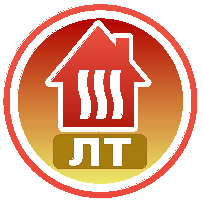 ТЕНДЕРНА ДОКУМЕНТАЦІЯ (процедура закупівлі – відкриті торги)на закупівлю робіт за кодом ДК 021:2015 код – 45230000-8 – Будівництво трубопроводів, ліній зв’язку та електропередач, шосе, доріг, аеродромів і залізничних доріг; вирівнювання поверхонь (Роботи по об’єкту: «Капітальний ремонт теплових мереж від ВТ-31 на просп. Відродження, 11 до ВТ-29 на просп. Відродження, 9 в м. Луцьку»)м. Луцьк – 2024Додаток 1 до тендерної документаціїПерелік документів, які вимагаються для підтвердження відповідності пропозиції учасника кваліфікаційним та іншим вимогам замовникаВсі документи пропозиції учасника, передбачені в цій тендерній документації надаються у вигляді сканкопій (сканованих в форматі Portable Document Format, далі – pdf) та повинні бути надані через електронну систему закупівлі.Документи, що підтверджують відповідність учасника встановленимкваліфікаційним критеріям:1.1. Наявність в учасника процедури закупівлі обладнання, матеріально-технічної бази та технологій:довідка, що містить інформацію про наявність у учасника основного будівельного  устаткування, необхідного для виконання Договору про закупівлю, із зазначенням: найменування, їх кількість, термін експлуатації та правові підстави наявності матеріально-технічної бази (власна, орендується, лізинг, надання у складі послуги тощо).1.2. Наявність в учасника процедури закупівлі працівників відповідної кваліфікації, які мають необхідні знання та досвід: - довідка, яка містить інформацію про наявність працівників, де зазначено наказ про призначення, або наявність цивільно-правових договорів, загальний стаж роботи у будівництві (років), досвід роботи на займаній посаді (років);- довідка, яка містить інформацію про наявність електрозварника ручного зварювання кваліфікації не менше 5 розряду (зварювання трубопроводів IV категорії);- не менше 50 працівників в штаті з долученням: копій наказів про призначення/прийняття на роботу, учасник повинен підтвердити наявність не менше трьох виконробів;- підтвердження перевірки знань з пожежної безпеки не менше, ніж двома працівниками учасника (надаються чинні протоколи про перевірку знань та видані на їх підставі посвідчення);- підтвердження перевірки знань з питань цивільного захисту щодо дій у надзвичайних ситуаціях як мінімум трьома працівниками учасника (надаються чинні протоколи про перевірку знань та видані на їх підставі посвідчення, які підтверджують кваліфікацію у сфері цивільного захисту);- підтвердження перевірки знань з охорони праці не менше, ніж трьома працівниками учасника (надаються чинні протоколи про перевірку знань та видані на їх підставі посвідчення).1.3. Наявність документально підтвердженого досвіду виконання аналогічного(аналогічних) за предметом закупівлі договору (договорів):виконання учасником аналогічного договору підтверджується документально шляхом надання копії такого договору, копії Довідки про вартість виконаних будівельних робіт та витрати (форма № КБ-3).1.4. Наявність фінансової спроможності, яка підтверджується фінансовою звітністю: копія Балансу (Звіт про фінансовий стан);копія звіту про фінансові результати (звіт про сукупний дохід).2. Документи, що підтверджують повноваження посадової особи або представника учасника торгів щодо підпису документів тендерної пропозиції (для посадових (службових) осіб учасника, які уповноважені підписувати документи пропозиції та вчиняти інші юридично значущі дії від імені учасника на підставі положень установчих документів – розпорядчий документ про призначення (обрання) на посаду відповідної особи (наказ про призначення та/або протокол зборів засновників тощо); для осіб, що уповноважені представляти інтереси учасника під час проведення процедури закупівлі, та які не входять до кола осіб, які представляють інтереси учасника без довіреності – довіреність, оформлена у відповідності до вимог чинного законодавства, із зазначенням повноважень повіреного, разом з документами, що у відповідності до цього пункту підтверджують повноваження посадової (службової) особи учасника, що підписала від імені учасника вказану довіреність).3. Довідка (в довільній формі), яка містить відомості про учасника: а) реквізити (адреса - юридична та фактична, телефон, факс); б) керівництво (посада, ім'я, по батькові, телефон для контактів) - для юридичних осіб; в) банківські реквізити.4. Копія Статуту (для юридичних осіб) або лист у довільній формі з обов’язковим зазначенням коду доступу на веб-сайт Мінюсту України, за яким можливо здійснити пошук установчих документів юридичної особи - учасника.5. Погоджений проєкт договору (Додаток 4 до цієї тендерної документації).6. Учасник повинен надати довідку у довільній формі щодо відсутності підстави для відмови учаснику процедури закупівлі в участі у відкритих торгах, встановленої в абзаці 14 пункту 47 Особливості здійснення публічних закупівель. Учасник процедури закупівлі, що перебуває в обставинах, зазначених в абзаці 14 пункту 47 Особливості здійснення публічних закупівель, може надати підтвердження вжиття заходів для доведення своєї надійності, незважаючи на наявність відповідної підстави для відмови в участі у відкритих торгах. Для цього учасник (суб’єкт господарювання) повинен довести, що він сплатив або зобов’язався сплатити відповідні зобов’язання та відшкодування завданих збитків. Якщо замовник вважає таке підтвердження достатнім, учаснику процедури закупівлі не може бути відмовлено в участі в процедурі закупівлі.Переможець процедури закупівлі під час укладення договору про закупівлю повинен надати відповідну інформацію про право підписання договору про закупівлю, а саме:копію Витягу з Єдиного державного реєстру юридичних осіб, фізичних осіб-підприємців та громадських формувань.Переможець процедури закупівлі у строк, що не перевищує чотири дні з дати оприлюднення в електронній системі закупівель повідомлення про намір укласти договір про закупівлю, повинен надати замовнику шляхом оприлюднення в електронній системі закупівель документи, що підтверджують відсутність підстав, зазначених у підпунктах 3, 5, 6 і 12 та в абзаці чотирнадцятому пункту 47 Особливостей здійснення публічних закупівель, а саме:- інформаційна довідка з Єдиного державного реєстру осіб, які вчинили корупційні або пов’язані з корупцією правопорушення, яка формується учасником процедури закупівлі щодо керівника учасника процедури закупівлі, фізичну особу, яка є учасником, за посиланням https://corruptinfo.nazk.gov.ua/- витяг з інформаційно-аналітичної системи «Облік відомостей про притягнення особи до кримінальної відповідальності та наявності судимості» про (не)притягнення до кримінальної відповідальності, відсутність (наявність) судимості або обмежень, передбачених кримінально-процесуальним законодавством України, який видається відповідно до наказу МВС від 30.03.2022 № 207 «Деякі питання ведення обліку відомостей про притягнення особи до кримінальної відповідальності та наявності судимості». Витяг надається щодо особи (осіб), визначеної згідно з підпунктами 5, 6, 12 пункту 47 Особливостей здійснення публічних закупівель. Витяг повинен бути виданий не раніше 30 (тридцяти) календарних днів відносно дати кінцевого строку подання тендерних пропозицій або на більш пізнішу дату. Додатково замовник може перевірити витяг за номером на офіційному сайті МВС за посиланням https://vytiah.mvs.gov.ua/app/checkStatus ;- власна довідка з інформацією про те, що до переможця процедури закупівлі протягом останніх 3 (трьох) років замовником не було застосовано санкції у вигляді штрафів та/або відшкодування збитків через невиконання зобов’язань за раніше укладеним договором про закупівлю, що призвело до його дострокового розірвання. Довідка надається в довільній формі. Учасник процедури закупівлі, що перебуває в обставинах, зазначених в абзаці 14 пункту 47 Особливості здійснення публічних закупівель, може надати підтвердження вжиття заходів для доведення своєї надійності, незважаючи на наявність відповідної підстави для відмови в участі у відкритих торгах. Для цього учасник (суб’єкт господарювання) повинен довести, що він сплатив або зобов’язався сплатити відповідні зобов’язання та відшкодування завданих збитків. Якщо Замовник вважає таке підтвердження достатнім, учаснику процедури закупівлі не може бути відмовлено в участі в процедурі закупівлі.Примітки:а) документи, що не передбачені законодавством для учасників - юридичних, фізичних осіб, у тому числі фізичних осіб - підприємців, не подаються ними у складі тендерної пропозиції, про що такий учасник повинен зазначити у довідці, з посиланням на норми відповідних законодавчих актів України;б) Учасник-нерезидент повинен надати зазначені документи з урахуванням особливостей законодавства країни, в якій цей учасник зареєстрований (аналоги документів). У разі подання документу учасник-нерезидент повинен надати разом з ним лист з зазначенням замість якого документу він подав такий документ.Додаток 2 до тендерної документації ТЕНДЕРНА ПРОПОЗИЦІЯ Ми, ____________________________(назва учасника), надаємо свою тендерну пропозицію щодо участі у торгах на закупівлю ___________________згідно з технічними та іншими вимогами замовника торгів.Вивчивши тендерну документацію та технічні вимоги, на виконання зазначеного вище, ми, уповноважені на підписання договору, маємо можливість та погоджуємося виконати вимоги замовника та договору за наступними цінами (з урахуванням витрат на транспортування, поставку, усіх податків, зборів та платежів):Примітки:* Ціна та сума мають бути зазначені у гривнях та після коми повинно бути не більше двох знаків.** Для платників ПДВМи погоджуємося дотримуватися умов цієї пропозиції протягом 95 днів із дати кінцевого строку подання тендерних пропозицій.Якщо ми будемо визнані переможцем торгів, ми беремо на себе зобов’язання підписати Договір із замовником не раніше ніж через 5 днів з дати оприлюднення на веб-порталі Уповноваженого органу повідомлення про намір укласти договір про закупівлю та не пізніше ніж через 15 днів з дня прийняття рішення про намір укласти договір про закупівлю відповідно до вимог тендерної документації (в тому числі проекту договору)  та нашої тендерної пропозиції.Примітки: Форма оформлюється учасником на фірмовому бланку.Додаток 3до тендерної документації Інформаціяпро необхідні технічні, якісні та кількісні характеристики предмета закупівліПредмет закупівлі: Роботи по об’єкту: «Капітальний ремонт теплових мереж від ВТ-31 на просп. Відродження, 11 до ВТ-29 на просп. Відродження, 9 в м. Луцьку» (ДК 021:2015  код – 45230000-8 – Будівництво трубопроводів, ліній зв’язку та електропередач, шосе, доріг, аеродромів і залізничних доріг; вирівнювання поверхонь)Додана документація містить об´єми будівельно-монтажних робіт, які необхідно виконати, а також перелік основного обладнання, які необхідні для виконання робіт. Ці документи вважаються основою для виконання зазначеного обсягу робіт та постачання відповідного обладнання.Вимоги до Учасника.Учасник подає пропозицію щодо виконання робіт з урахуванням вимог цього	 технічного завдання.- Виконані роботи та застосовані при цьому матеріали та конструкції повинні відповідати усім чинним на момент виконання таких робіт санітарним, протипожежним та іншим нормам та правилам для такого роду об'єктів.- Учасник виконує роботу з використанням техніки, обладнання та 	матеріалів, що входять у вартість виконання такої роботи. - Учасник надає лист-гарантію про гарантійний термін на виконані роботи – не менше 10 років з дати підписання Акту виконаних робіт. - Учасник повинен залучити достатню кількість кваліфікованого персоналу, обладнання для виконання робіт, в тому числі в позаробочий час та вихідні дні. Учасник за необхідності та можливості може залучити на об'єкті більше кваліфікованого персоналу якщо вважає за необхідне.	       - Учасник повинен виконувати роботи з дотриманням правил техніки безпеки, використовувати екологічно безпечні матеріали, своєчасно вивозити сміття, гарантує 	якість закінчених робіт, досягнення показників, визначених нормативною документацією, та можливість їх експлуатації протягом гарантійного строку.- Виконавець робіт повинен дотримуватись правил техніки безпеки та охорони праці, відповідно до Закону України “Про охорону праці”.- Учасник надає цінову пропозицію у відповідності до технічного завдання Замовника. Учасник повинен надати наступні документи:-  Договірну ціну;- Вид договірної ціни – Динамічна і може змінюватись в сторону зменшення за взаємною згодою Сторін;-  Локальні кошториси;-  Підсумкову відомість ресурсів;  -  Розрахунок загальновиробничих витрат; -  Розрахунок адміністративних витрат; -  Розрахунок прибутку;-  Розрахунки інших витрат Учасника; - Інформаційну Модель Договірної Ціни (*IMD) у програмному комплексі АВК-5 або Інформаційну модель еквівалентного програмного забезпечення, яка взаємодіє з ним в частині передачі кошторисної документації та розрахунків договірних цін.- Скан-копію ліцензії для діяльності з будівництва об’єктів, що за класом наслідків (відповідальності) належать до об’єктів СС-2;- Скан-копію дозволу (декларації) на виконання робіт підвищеної небезпеки;- Лист-гарантію у довільній формі про те, що Учасник ознайомився з проектною документацією щодо  об’ємів робіт, погоджується з ними, зобов’язується виконати всі роботи, передбачені технічним завданням, та здати об’єкт в експлуатацію в установленому порядку.- Копію сертифікату на систему управління якістю ДСТУ ISO 9001:2015 (ISO 9001:2015, IDT).- Копію сертифікату на систему управління охороною здоров'я та безпекою праці ДСТУ ISO 45001:2019 (ISO 45001:2018, IDT).- Копію сертифікату на систему екологічного управління ДСТУ ISO 14001:2015 (ISO 14001:2015, IDT).- Копію сертифікату ISO 37001:2018 «Системи управління щодо протидії корупції. Вимоги та настанови щодо застосування».Зміст і спосіб подання тендерної пропозиціїЦіна пропозиції Учасника означає суму, за яку він передбачає виконати роботи, згідно 	з технічним завданням Замовника, на підставі нормативної потреби в трудових і матеріально-технічних ресурсах, необхідних для виконання робіт на об'єкті та поточних цін на них, з урахуванням робіт, що виконуються субпідрядними організаціями (у разі їх залучення). - Об’єкт відноситься до класу наслідків СС2 (середні наслідки).- Договірна ціна складається учасником згідно КНУ «Настанова з визначення вартості будівництва» з урахуванням змін та доповнень. - В очікуваній вартості предмета закупівлі заробітна плата Замовником розрахована, виходячи з нормативних трудовитрат на обсяг виконуваних робіт – 13 600,00 грн/міс., що відповідає розряду робіт – 3,8.  - Учасник закладає в ціновій пропозиції рівень кошторисної заробітної плати керуючись Наказом Міністерства регіонального розвитку, будівництва та житлово-комунального господарства від 20.10.2016 №281, зареєстрованого в Міністерстві юстиції України 11.11.2016 за №1469/29599 «Про затвердження Порядку розрахунку розміру кошторисної заробітної плати, який враховується при визначенні вартості будівництва об’єктів», із змінами, внесеними згідно з Наказами Міністерства регіонального розвитку, будівництва та житлово-комунального господарства від 20.02.2017 №33 та від 27.07.2018р. №196.    - Якщо будівельно-монтажні роботи планується виконувати із застосуванням наявних машин і механізмів в організації учасника, замість передбачених нормами машин і механізмів, учасник зобов’язаний провести заміну будівельних механізмів, керуючись п.5.9. КНУ «Настанови з визначення вартості будівництва».- Загальновиробничі та адміністративні визначаються згідно п.5.13.- п.5.18 КНУ «Настанова з визначення вартості будівництва» та положень «Методичних рекомендацій з формування собівартості будівельно-монтажних робіт», затверджених наказом Мінрегіону від 31.12.2010 №573, з наданням підрядником розрахунків.- Розмір прибутку визначається згідно п.5.30. КНУ «Настанова з визначення вартості будівництва», який не може перевищувати 15% від суми прямих і загальновиробничих витрат.- У ціні пропозиції учасника процедури закупівлі (договірній ціні) не враховуються кошти на покриття ризиків (динамічна договірна ціна).    В складі ціни пропозиції учасника процедури закупівлі (договірній ціні) передбачити кошти на інші роботи та витрати, а саме:рентгенографічний контроль зварних з’єднань: ∅159 – 30 шт.; ∅133 – 44 шт.;контрольне топографо – геодезичне знімання закінченого об’єкта будівництва.Загальна інформація проектуПроект розроблений з метою заміни застарілих зовнішніх теплових мереж з застосуванням енергоефективних нових попередньоізольованих труб  у відповідності з вимогами:- ДБН В.2.5-39:2008 « Теплові мережі»).- ДСТУ-Н Б.В.2.5-35:2007 «Теплові мережі та мережі гарячого водопостачання з використанням попередньо теплоізольованих трубопроводів».- ДСТУ Б А.2.4-28:2008 « Мережі теплові» (Тепломеханічна частина).Очікується, що Підрядник проведе необхідні демонтажні роботи, будівельно-монтажні роботи, поставку необхідних матеріалів, обладнання та інструментів. Будівельно-монтажні роботи  мають бути виконанні повністю з усіма деталями та матеріалами. Завершений об'єкт будівництва повинен бути документально оформленим та зданим в експлуатацію. Проект включає повний комплекс робіт по демонтажу та монтажу  теплових мереж та влаштування системи дистанційного контролю та моніторингу технічного стану теплоізоляції тепломереж.Детальний обсяг робіт та матеріалівТехнічне завдання (додається).Основні креслення проекту (додаються).  Підрядник зобов’язаний:- після завершення демонтажних робіт, демонтоване обладнання/матеріали та конструкції повернути (перевезти та здати на склад) Замовнику та скласти відповідні акти приймання-передачі демонтованого обладнання/матеріалів;- врахувати, що вага демонтованих елементів обладнання, конструкцій та матеріалів, зазначена у проєкті, вказана орієнтовно. При складанні актів виконаних робіт необхідно використовувати вагу демонтованих елементів обладнання, конструкцій та матеріалів, уточнену після зважування. Зважування демонтованих елементів обладнання, конструкцій та матеріалів виконувати в присутності представників Замовника та Підрядника за рахунок Підрядника;- забезпечити вивезення будівельних відходів і їх утилізацію, що утворилися на об’єкті під час проведення робіт;- візуально-вимірювальний та рентгенографічний контроль виконувати для 100% зварних з’єднань у відповідності до вимог НПАОП 0.00-1.81-18; - після закінчення монтажних робіт та проведення контролю якості зварних з’єднань неруйнівним методом виконати гідравлічні випробування на міцність та щільність відповідно до ДСТУ-Н Б В.2.5-66:2012 «Настанова з будівництва, монтажу та контролю якості теплових мереж»;- після завершення будівельних робіт ділянку трубопроводів, які були замінені промити відповідно до вимог ДСТУ-Н Б В.2.5-66:2012 «Настанова з будівництва, монтажу та контролю якості теплових мереж»,  ДБН В.2.5-39:2008 «Теплові мережі».Транспортування та поводження з матеріаламиРоботи будуть виконуватись з використанням матеріалів Підрядника. Доставка матеріалів на об’єкт будівництва виконується за рахунок Підрядника. Підрядник несе відповідальність за транспортування, розвантажування та зберігання всіх матеріалів. Визначення вартості виконаних робітВсі роботи, що підлягають виконанню згідно з цим Тендерним документом, повинні бути виконані, передані Замовнику та здані в експлуатацію. Для перевірки виконаних обсягів робіт та  проведення  взаєморозрахунків за виконані роботи Підрядником повинні бути надані Замовнику "Акти приймання виконаних будівельних робіт" (№ КВ-2в) та "Довідка про вартість виконаних будівельних робіт та витрати" (№ КБ-3), які наведено у додатках 36 та 37  КНУ «Настанова з визначення вартості будівництва».Дефектні вироби, контроль якості виконання робітЗамовник вповноважений перевіряти якість товарів, матеріалів, інструментів  та робіт, наданих в рамках цього договору, на будь якій стадії виконання, а також надавати будь який Виріб перевірці чи офіційній експертизі. Перевірка не звільняє від відповідальності, але є засторогою проти недогляду чи помилки. Вилучення та заміна дефектних виробів відбувається за власний рахунок Підрядника, та він несе відповідальність за затримки та витрати, що зумовлені цим діями. Контроль якості будівельних робіт забезпечується спеціально призначеним персоналом Замовника протягом усього періоду. При виконанні будівельно-монтажних робіт Підрядник повинен проводити фотофіксацію та складати акти на закриття прихованих робіт. Акти огляду прихованих робіт складати за формою згідно з додатком Н ДБН А.3.1-5-2016 «Організація будівельного виробництва».Виконавчі креслення та документаціяЗгідно з ДБН А.3.1-5:2016 «ОРГАНІЗАЦІЯ БУДІВЕЛЬНОГО ВИРОБНИЦТВА», Підрядник повинен подати виконавчі креслення та іншу встановлену законодавством документацію, які чітко демонструють усі особливості всіх виконаних робіт. Деталі повинні враховувати марки, серійні номери типу обладнання та матеріалів, схеми розміщення з прив’язкою до капітальних  будівель, включаючи місця, глибини, схили, висоти, форми та розміри. Виконавча документація повинна передана Замовнику, вона повинна  бути проіндексована та зібрана, щоб забезпечити легку та уніфіковану ідентифікацію кожного виконавчого креслення. Заходи безпекиПри виконанні робіт на майданчику необхідно дотримуватись діючих правил по техніці безпеки для будівельно-монтажних робіт ДБН А.3.2-2-2009  «Охорона праці і промислова безпека в будівництві», ДБН В.1.1-7:2016 "Пожежна безпека об`єктів будівництва. Загальні вимоги". Підрядник несе відповідальність за інструктування персоналу та моніторинг виконання цих правил. Підрядник повинен надати своїм працівникам належне обладнання для дотримання безпеки, у тому числі, при необхідності, вентильовані захисні маски, комбінезони, захист слуху та забезпечити належне інформування та навчання. Безпека громадськості, Підрядника, пішоходів, співробітників Замовника в будь-який час має бути першочерговим у виконанні роботи. Усі роботи в рамках цього проекту здійснюються у відповідності з усіма професійними правилами і нормами охорони праці, що застосовуються. Обов'язком Підрядника є повідомлення відповідних органів контролю про передбачувану роботу. Протипожежні заходиДетальний проект будівельних робіт визначить перелік заходів пожежної охорони, які повинні відповідати діючим українським нормативним актам НАПБ А.01.001-2014 «Правила пожежної безпеки в Україні», якщо запропоновані заходи не повністю відповідають цим правилам, вони погоджуються з органами протипожежного захисту.Заходи з захисту навколишнього середовищаДаний розділ виконати згідно з вимогами ДБН В.2.5-39:2008, а також діючих норм та правил, які регулюють умови охороні навколишнього середовища. Шум повинен бути обмежений до дозволених рівнів. Жодні роботи, які порушують дозволенні рівні шуму не мають виконуватися з 22 години до 8 години. Підрядник повинен вживати заходів для зменшення викидів пилу під час виконання робіт, шляхом знепилення водою, використання пристроїв аспірації з фільтром або за допомогою інших відповідних засобів. Підрядник повинен вживати засоби для захисту майна Замовника та  інших підрядних організацій які знаходяться на будівельному майданчику і нести відповідальність за всі пошкодженням майна, що знаходиться поряд з місцем виконання робіт. Під час земляних робіт, якщо Підрядник виявляє археологічні пам'ятки або забруднені ґрунти (на запах або погляд), він має негайно здійснити письмовий запит Замовнику, який повинен надати подальші рекомендації Підряднику щодо виконання робіт, після того, як дане питання буде узгоджено з відповідними органами.Вивіски, знаки уздовж об’єкта будівництваСтенди знаки та інші засоби для інформації повинні розташовуватися на будівельному майданчику згідно вимог нормативних документів. Підрядник несе відповідальність за забезпечення, встановлення, підтримання таких стендів у порядку.Організація відходів та очищення під час будівництваПідрядник відповідає за утилізацію всіх відходів згідно з ДБН.2.4-2-2005, що утворюються під час будівельних робіт, включаючи бетонні та інші будівельні відходи, упаковку та невикористані предмети (крім металевих деталей), які будуть транспортуватися до затверджених майданчиків (або еквіваленту) для захоронення. Непотрібний грунт повинен бути вилучений Підрядником з ділянки та перевезений на майданчик за згодою з Замовником. Якщо Підрядник використовує екологічно небезпечні матеріали, що спричиняють забруднення навколишнього середовища, Підрядник несе відповідальність за наслідки. Не допускається спалювати відходи на об’єкті. Відходи видаляють для підтримання майданчика чистим і безпечним. Підрядник повинен мати контейнери для відходів і сміття. Учасник тендеру повинен враховувати вимоги ISO 14001, які стосуються управлінням питань  навколишнього середовища в ході виконання робіт.Матеріали Учасник надає пропозицію щодо матеріалів необхідних для виконання робіт, відповідно до затвердженої проектної документації. В разі зазначення в пропозиції еквіваленту матеріалам, які передбачені проектом, учасник зобов’язаний надати порівняльну таблицю відповідності технічних показників нижче пеперахованим вимогам, а саме:Труби попередньоізольовані з комплектуючими до них - Трубопроводи попередньо теплоізольовані спіненим поліуретаном (композиція на основі циклопентану) та фасонні вироби до них повинні відповідати вимогам ДСТУ Б В.2.5-31:2007 з урахуванням ДСТУ EN 253:2016 та ГСТУ 34-204-88-002.                                                                                   -Труби повинні мати в шарі ізоляції провідники системи сигналізації ушкоджень провідної труби і (або) оболонки відповідно до ДСТУ Б В.2.5-31:2007.                                                                                                  - Труби сталеві виготовляються у відповідності ДСТУ 8943:2019. Товщина стінки провідної труби та елементів повинна бути для труб: Ø159 мм ≥ 4,5 мм, Ø133 мм ≥ 4,0 мм. Товщина стінки захисної поліетиленової оболонки труби та елементів повинна бути для труб: Ø159/250 мм ≥ 3,9 мм, Ø133/225 мм ≥ 3,5 мм. Матеріал провідних сталевих труб та фасонних виробів -  марки сталі 20 або кращої якості.                                                                                      - Труби РЕ-RT і елементи трубопроводів теплоізольовані пінополіуретаном в поліетиленовій оболонці, повинні відповідати вимогам ДСТУ Б.В.2.5-31:2007. Труба PE-RT/ПЕ S4/SDR9 (клас1 Т=60°С, Р=0,8МПа).                                                                                                                                                               - Оболонки труб повинні відповідати ДСТУ Б В.2.5-31: 2007. Властивості композицій поліетилену ПЕ 80 і/або ПЕ 100 - згідно з ДСТУ Б В.2.7-73-98.                                                                                                                                                                                                                                   - Коефіцієнт теплопровідності свіжосформованої теплоізоляції (середнє значення коефіцієнту теплопровідності свіжосформованої теплоізоляції), визначений згідно ДСТУ Б В.2.7-105-2000 (ГОСТ 7076-99) або ДСТУ EN 253:2016, повинен бути не більше 0,027 Вт/(м*К), допускається похибка випробувань не більше 1%.                                                                                                                                                                                                                                                     - Комплект ізоляційних стиків з термоусадковою муфтою для підземного прокладання з сигналізацією повинні відповідати вимогам ГСТУ 34.016-2000.  Муфти для теплоізоляції стиків труб та фасонних виробів повинні поставлятися в комплекті з усіма складовими. В комплект ізоляції стиків з муфтою термоусадковою повинні входити (термоусадкова муфта – 1 шт.; ізоляційна латка – 2шт.; корок-розповітрювач – 2шт.; ущільнююча стрічка – 2шт.; теплоізолюючі матеріали (компонент А + Б).                                                                                                                                                                               - Матеріали та комплектуючі мають бути новими не пізніше IV кварталу 2023 року – 2024 року виготовлення.                                                                                           Запірна арматура- Робоче середовище – мережна вода.- Запірна арматура повинна мати клас герметичності “A”. - На зовнішній поверхні арматура повинна мати антикорозійне покриття.- Запірна арматура повинна бути розроблена для роботи не менше таких параметрів:• розрахунковий робочий тиск: 16 бар;• температура, не менше: 95 °С;• тип з'єднання – DN150÷DN32 фланцеве з’єднання. - Сталевий кульовий кран стандартний прохід з суцільнозварним (нерозбірним) корпусом повинен бути виготовлений із вуглецевої сталі марки P235GH, St.37, сталь 20, або вищої якості. - Конструкція запірного органу кульового крану повинна мати конструкцію плаваючої кулі.- Кульові крани повинні бути сертифіковані відповідно до ISO 9001 та ISO 14001. Кульові крани повинні забезпечувати будь-який напрямок потоку середовища, а також кріплення в будь-якому положенні.Матеріали основних деталей :- Корпус, патрубок – сталь P235GH, St.37, сталь 20, або сталь вищої якості;- куля – нержавіюча сталь AISI 304 або нержавіюча сталь вищої якості;- ущільнення кулі – тефлон з добавкою вуглецю (РТFЕ+ С);- тарілчаста пружина - нержавіюча сталь AISI 304 або нержавіюча сталь вищої якості;- спіральна пружина - нержавіюча сталь AISI 304 або нержавіюча сталь вищої якості;- кільце опорне  – нержавіюча сталь AISI 304 або нержавіюча сталь вищої якості;- шпиндель – нержавіюча сталь;- ущільнення шпинделя  - РТFЕ+20% вуглецю або вищої якості;- патрубки під приварювання - вуглецева сталь P235GH, St.37, сталь 20,  або сталь вищої якості.Термін виконання робіт:Термін виконання робіт до – 30.09.2024р.У разі наявності в даному документі  посилання на конкретні марку чи виробника або на конкретний процес, що характеризує продукт чи послугу певного суб’єкта господарювання, чи на торгові марки, патенти, типи або конкретне місце походження чи спосіб виробництва слід вважати після такого посилання вираз «або еквівалент».Додаток 4до тендерної документації                                                                    (ПРОЄКТ) ДОГОВІР №_______                                                        про закупівлю робітм. Луцьк   	                                                                                  «____» __________ 2024 р.  Державне комунальне підприємство «ЛУЦЬКТЕПЛО», що іменується в подальшому Замовник, в особі директора Скорупського Івана Анатолійовича, що діє на підставі Статуту, з однієї  сторони, та____________________, іменується в подальшому Підрядник, в особі _____________________, що діє на підставі___________, з іншої сторони  (далі разом по тексту – Сторони, і кожен окремо – Сторона) уклали цей Договір про наступне:1. Предмет договору1.1 За дорученням Замовника Підрядник зобов’язується виконати роботи по об’єкту: «Капітальний ремонт теплових мереж від ВТ-31 на просп. Відродження, 11 до ВТ-29 на просп. Відродження, 9 в м. Луцьку» (надалі – Роботи) з урахуванням кошторисних норм України «Настанова з визначення вартості будівництва» (ДК 021:2015 код 45230000-8 – Будівництво трубопроводів, ліній зв’язку та електропередач, шосе, доріг, аеродромів і залізничних доріг; вирівнювання поверхонь), відповідно до Проєктної документації, з додержанням державних будівельних норм і правил при проведенні робіт.         1.2. Склад та обсяги робіт, що доручаються до виконання Підряднику, визначені Проєктною документацією.Склад та обсяги робіт можуть бути переглянуті в процесі виконання робіт у разі внесення змін  у порядку, зазначеному у п.53 Загальних умов укладення та виконання договорів підряду в капітальному будівництві, затверджених постановою Кабінету Міністрів України від 1 серпня 2005 року № 668 зі змінами (далі - Загальні умови).2. Строки виконання робіт (будівництва об'єкта)2.1. Початок та закінчення робіт визначається календарним графіком виконання робіт, який є Додатком №1 до Договору.2.2. Підрядник може забезпечити достроково завершення виконання робіт і здачу їх Замовнику.2.3. Строки виконання робіт можуть змінюватися із внесенням відповідних змін у Договір у разі виникнення обставин, передбачених п. 19 Загальних умов.3. Вартість робіт     3.1. Загальна вартість робіт встановлюється згідно договірної ціни, яка є Додатком №2 до Договору, з урахуванням вартості матеріальних ресурсів, інструментів та устаткування, необхідного для виконання робіт, а також витрат на експлуатацію будівельних машин та механізмів та складає: _______________________________________    3.2. Вартість робіт, визначена в п. 3.1. даного Договору, може змінюватись після підписання договору в бік зменшення за взаємною згодою Сторін шляхом укладання додаткової угоди відповідно до Постанови Кабінету Міністрів України від 12 жовтня 2022 р. № 1178 «Про затвердження особливостей здійснення публічних закупівель товарів, робіт і послуг для замовників, передбачених Законом України “Про публічні закупівлі”, на період дії правового режиму воєнного стану в Україні та протягом 90 днів з дня його припинення або скасування».                                                                                                                                                                                                                                                                                                                                                                                                                                                                                                                                                                                                                             3.3. Договірна ціна є динамічною і може змінюватись в сторону зменшення за взаємною згодою Сторін.         4. Права та обов'язки сторін     4.1. Замовник має право:     -   відмовитися від   прийняття   закінчених    робіт    (об'єкта) у разі виявлення недоліків, які виключають можливість їх (його) використання відповідно до мети,  зазначеної у проектній документації  та  Договорі,  і  не  можуть  бути  усунені
Підрядником, Замовником або третьою особою;      - здійснювати у будь-який час,  не втручаючись  у  господарську
діяльність Підрядника (Субпідрядника), авторський та технічний нагляд і контроль за ходом, якістю, вартістю та обсягами виконання робіт;-  делегувати    в    установленому    законодавством    порядку повноваження  щодо здійснення авторського та технічного нагляду і контролю третій особі,   зокрема   спеціалізованій  організації  (консультаційній, проектній,   інжиніринговій   тощо)  або  спеціалісту,  які  мають відповідні  дозвільні  документи, з визначенням у Договорі їх   повноважень;     -  вносити зміни  у  проектну  та  кошторисну  документацію   до початку  робіт  або  під  час  їх виконання за умови,  що вартість додаткових робіт,  викликаних  такими  змінами,    не  впливає  на  характер  робіт, визначених у Договорі;   - вимагати безоплатного  виправлення  недоліків,   що   виникли внаслідок допущених Підрядником порушень,  або виправити їх своїми силами,  якщо інше не передбачено Договором. У такому разі збитки,  завдані  Замовнику,  відшкодовуються Підрядником,  у тому числі за рахунок відповідного зниження договірної ціни; 
      - відмовитися від Договору та  вимагати  відшкодування збитків,  якщо  Підрядник своєчасно не розпочав роботи або виконує їх настільки  повільно,  що  закінчення  їх  у  строк,  визначений Договором, стає неможливим;      -  відмовитися від   Договору в   будь-який  час  до закінчення  виконання  робіт  (будівництва   об'єкта),  оплативши Підряднику   виконану  частину  робіт  з  відшкодуванням  збитків, завданих такою відмовою;      -  ініціювати внесення  змін   у   Договір,   вимагати розірвання  Договору та відшкодування збитків за наявності істотних порушень Підрядником умов Договору;      -   вимагати відшкодування  завданих  йому  збитків,   зумовлених порушенням Договору, якщо Договором або законом не передбачено інше.          Замовник також має інші права, передбачені Договором, Цивільним  і Господарським кодексами України, п. 28 Загальних умов та іншими актами законодавства.      4.2. Замовник зобов'язаний:      -    надати Підряднику  будівельний   майданчик   (фронт   робіт), передати  дозвільну  та  іншу документацію;  
     -     сприяти Підряднику   в   порядку,   встановленому   Договором, у виконанні робіт; 
     -    прийняти в установленому порядку та оплатити виконані роботи; 
     -    негайно повідомити Підрядника про виявлені недоліки в роботі; 
     -    сплатити неустойку,  відшкодувати збитки та моральну шкоду  в разі  невиконання  або  неналежного  виконання  ним зобов'язань за Договором,  якщо він  не  доведе,  що порушення  Договору сталося не з його вини; 
     -    забезпечити  здійснення технічного  нагляду  протягом усього періоду   будівництва    об'єкта    в    порядку,    встановленому законодавством;           -    виконувати належним   чином  інші  зобов'язання,  передбачені Договором, Цивільним  і Господарським кодексами  України,  п. 29 Загальних умов  та  іншими  актами законодавства.      4.3. Підрядник має право:      -    залучати за згодою Замовника до  виконання  Договору третіх осіб (Субпідрядників); 
     -    зупиняти роботи   у   разі   невиконання   Замовником   своїх зобов'язань за Договором,  що призвело до ускладнення  або до неможливості проведення Підрядником робіт;     -    на відшкодування  завданих   йому   збитків   відповідно   до законодавства та Договору; 
     -     ініціювати внесення змін у Договір.      Підрядник має   також   інші   права,  передбачені  Договором, Цивільним  і Господарським кодексами України, цими Загальними умовами та іншими актами законодавства.      4.4. Підрядник зобов'язаний: 
     -   виконати з  використанням  власних  ресурсів,  якщо  інше  не встановлено умовами Договору,  та  у  встановлені  строки роботи відповідно до проектної та кошторисної документації; 
     -    одержати  встановлені  законом  дозволи  на виконання окремих видів робіт;  
     -    здійснювати експертну   перевірку,   випробовування    робіт, матеріалів,    конструкцій   виробів,   устаткування,   тощо,   які використовуються  для  виконання  робіт,  та  повідомляти  про  це замовника у визначені Договором строки; 
     -    своєчасно попередити  замовника  про  те,  що додержання його вказівок стосовно способу виконання робіт загрожує їх  якості  або придатності, та про наявність інших обставин, які можуть викликати таку загрозу;  
     -     передати замовнику у порядку, передбаченому законодавством та Договором, закінчені роботи (об'єкт); 
     -     вжити заходів  до  недопущення  передачі  без згоди замовника проектної документації (примірників, копій) третім особам; 
     -     забезпечити ведення та  передачу  Замовнику  в  установленому порядку документів про виконання Договору; 
     -     координувати діяльність Субпідрядників   на   будівельному майданчику,   якщо   інше   не   передбачено   Договором; 
     -     своєчасно усувати недоліки робіт, допущені з його вини; 
     -     відшкодувати відповідно  до законодавства та Договору завдані замовнику збитки;      -     інформувати в  установленому  порядку   замовника   про   хід виконання   зобов'язань   за   Договором,  обставини,  що перешкоджають його виконанню, а також про заходи, необхідні для їх усунення; 
     -   виконувати належним   чином  інші  зобов'язання,  передбачені Договором, Цивільним  і Господарським  кодексами  України,  п. 31  Загальних  умов  та  іншими  актами законодавства.5. Забезпечення виконання зобов'язань Сторін за Договором5.1. Виконання зобов'язань Замовника за Договором забезпечується неустойкою.5.2. Умови забезпечення виконання зобов'язань за рахунок стягнення неустойки визначені в п. 17.2 та п. 17.3 Договору.Забезпечення  виконання  зобов'язань за Договором здійснюється відповідно  до  вимог  Цивільного   кодексу   України,  п.п. 32-38 Загальних умов, інших актів законодавства та умов Договору.6. Ризики випадкового знищення або пошкодження об'єкта будівництва та їх страхування 6.1. Ризик випадкового знищення або пошкодження об'єкта будівництва до його прийняття Замовником несе Підрядник, крім випадків виникнення ризику внаслідок обставин, що залежали від Замовника. Сторони будуть регулювати свої зобов'язання, пов'язані з цим ризиком, із урахуванням положень Загальних умов.6.2. Підрядник зобов'язаний негайно повідомити Замовника про обставини, що загрожують знищенню або пошкодженню об'єкта будівництва, ризик якого несе Замовник, а Замовник протягом 3 (трьох) днів після одержання повідомлення надасть Підряднику відповідне рішення. У разі необхідності Сторони внесуть відповідні зміни в умови Договору у зв'язку з появою цих обставин.6.3. Повідомлення про пошкодження об'єкта будівництва, відповідальність за виникнення якого несе Підрядник, надсилається Замовнику протягом 3 днів після його виявлення. Пошкодження підлягає усуненню Підрядником у строки, узгоджені Сторонами із урахуванням його складності та обсягів. 6.4. Підрядник повідомить Замовника про вжиті заходи протягом 3 днів після усунення пошкодження.7. Забезпечення робіт (будівництва об'єкта) проектною документацією7.1. Замовник має право вносити зміни в проектну документацію із врахуванням умов, визначених в п.п. 47-53 Загальних умов.7.2. Підрядник може надавати Замовнику пропозиції щодо поліпшення проектних рішень. Замовник розгляне і надасть відповідь Підряднику протягом 3 днів з дня одержання пропозицій.8. Забезпечення робіт матеріальними ресурсами та послугами8.1. Забезпечення робіт матеріалами, устаткуванням та послугами здійснюється із урахуванням положень п.п. 56-60 Загальних умов.8.2. Забезпечення робіт матеріалами та устаткуванням здійснює Підрядник згідно Проєктної документації.9. Залучення до виконання робіт Субпідрядників 9.1. Підрядник має право залучати до виконання робіт Субпідрядників. Субпідрядники, що залучаються до виконання робіт, повинні відповідати таким вимогам: мати ліцензію (дозвіл) на виконання робіт, якщо така вимога передбачена нормативними документами; мати ресурси (матеріальні, технічні, фінансові), достатні для виконання робіт; мати досвід виконання аналогічних робіт.9.2. Залучення Субпідрядників здійснюється Підрядником за погодженням  Замовника. 9.3. Відносини між Субпідрядниками, Замовником та Підрядником будуть регулюватися із урахуванням положень п.п.61-65 Загальних умов.10. Залучення до виконання робіт робочої сили10.1. Залучення до виконання робіт робочої сили повністю забезпечує Підрядник із дотриманням положень п.п.66-68 Загальних умов.10.2. Підрядник забезпечить дотримання усіма працівниками трудового законодавства, створення для них на будівельному майданчику необхідних умов праці та відпочинку, проведення необхідного інструктажу, тощо.10.3. Замовник має право вимагати від Підрядника з відповідним обґрунтуванням відсторонення від виконання робіт робітників та інженерно-технічних працівників у випадках: недостатньої кваліфікації; порушень технологічної дисципліни; порушень правил і норм техніки безпеки.11. Організація виконання робіт          11.1. Основні параметри об’єкту:   Місцезнаходження : _________________ (місцезнаходження об’єкту)          Підрядник забезпечить виконання робіт згідно з календарним графіком їх виконання, який він представить для узгодження Замовнику під час підписання Договору.Підрядник зобов'язаний уточнювати календарний графік виконання робіт, якщо відставання виконання робіт від графіка буде становити більше 10 днів.Одночасно із уточненням календарного графіка виконання робіт Підрядник, якщо порушення строків виконання робіт виникло за його вини, за вимогою Замовника, розробить заходи з усунення відставання робіт.11.2. Підрядник буде повідомляти Замовника про виникнення обставин, що загрожують виконанню Договору, з вини Замовника, протягом 3 днів з дня їх виникнення. Замовник протягом 3 днів з дня одержання повідомлення від Підрядника надасть йому відповідь щодо прийнятих рішень та намічених заходів.11.3. Підрядник зобов'язаний протягом 5 днів після завершення виконання робіт (прийняття об'єкта) звільнити будівельний майданчик від сміття, будівельних машин та механізмів, тимчасових споруд та приміщень. Якщо Підрядник не зробить цього у визначені строки, Замовник має право попередити Підрядника про вказане порушення, визначити необхідний строк для його усунення і у разі невжиття Підрядником заходів, звільнити будівельний майданчик своїми силами або із залученням третіх осіб. Компенсація понесених витрат здійснюється за рахунок Підрядника.11.4. Інші зобов'язання Сторін щодо організації виконання робіт відповідають положенням п.п. 69-75 Загальних умов.12. Контроль за відповідністю робіт та матеріальних ресурсів встановленим вимогам, проектній документації та Договору12.1. Контроль Замовника за якістю робіт, матеріалів, устаткування буде здійснюватися згідно з нормативними вимогами та положеннями п.п. 76-82 Загальних умов.12.2. Підрядник зобов'язаний повідомляти письмово Замовника про проведення поточних перевірок та випробувань робіт, матеріалів та устаткування за 3 дні до їх проведення та надавати інформацію про їх результати, вжиті заходи з усунення виявлених недоліків протягом 3 днів після одержання від Замовника відповідного запиту.12.3. Підрядник зобов'язаний усувати недоліки в роботах, матеріалах, устаткуванні, виявлені Замовником, відповідними державними органами, авторським наглядом в строки, визначені актами перевірок, вказівок та приписів, та інформувати про це Замовника. Підрядник за запитом Замовника надасть необхідну йому інформацію позачергово.13. Фінансування робіт13.1. Фінансування робіт здійснюється відповідно до плану фінансування робіт по об’єкту будівництва (Додаток №3 до Договору).14. Проведення розрахунків за виконані роботи14.1. Розрахунки за виконані роботи будуть здійснюватись із урахуванням положень Загальних умов після підписання Акту приймання виконаних будівельних робіт (ф. КБ-2в) та Довідки про вартість виконаних підрядних робіт та витрат (ф. КБ-3) в термін до 31.12.2024р. Розрахунки за виконані роботи проводяться з врахуванням порядку,  встановленому  п.п 98-102 Загальних умов, іншими нормативними актами та Договором.15. Приймання-передача закінчених робіт (об'єкта)15.1. Приймання-передача закінчених робіт буде здійснюватися відповідно до вимог п.п 88-97  Загальних умов та інших нормативних актів, які регламентують прийняття закінчених об'єктів в експлуатацію.15.2. Недоліки у виконаних роботах, виявлені в процесі приймання-передачі закінчених робіт, які виникли з вини Підрядника, повинні бути усунуті Підрядником протягом строків, визначених комісією, що приймає об'єкт. Якщо Підрядник не бажає чи не може усунути ці недоліки, Замовник може попередити Підрядника про порушення ним своїх зобов'язань, і, якщо Підрядник без затримки не вживе необхідних заходів для виправлення ситуації, усуне недоліки своїми силами або із залученням третіх осіб, за рахунок Підрядника.16. Гарантійні строки якості закінчених робіт та порядок усунення виявлених недоліків (дефектів)16.1. Відносини Сторін, пов'язані із забезпеченням гарантійних строків якості робіт (експлуатації об'єкта) та усуненням виявлених недоліків (дефектів), будуть регулюватися положеннями п.п. 103-109 Загальних умов.16.2. Підрядник гарантує досягнення об'єктом показників, визначених у проєктній документації, та якість закінчених робіт і змонтованих  конструкцій протягом гарантійного строку. Гарантійний строк експлуатації всього об’єкта становить 10 (десять) років. Гарантійний термін на обладнання та матеріали визначається відповідно до гарантійного терміну встановленого виробником.16.3. Підрядник відповідає за недоліки виявлені у виконаних роботах протягом гарантійного строку, якщо він не доведе, що недоліки виникли через незалежні від нього обставини.16.4. У разі виявлення протягом гарантійних строків у закінчених роботах  недоліків (дефектів), Замовник протягом 5 днів після їх виявлення повідомить про це Підрядника і запросить його для складання акта про порядок і строки усунення виявлених недоліків (дефектів). Якщо Підрядник не з'явиться без поважних причин у визначений у запрошенні строк, Замовник має право залучити до складання акта незалежних експертів, повідомивши про це Підрядника.Акт, складений без участі Підрядника, надсилається йому для виконання протягом 5 днів після складання.16.5. Підрядник зобов'язаний за свій рахунок усунути залежні від нього недоліки (дефекти) в строки та в порядку, визначені в акті про їх усунення. Якщо Підрядник не забезпечить виконання цієї вимоги чи буде порушувати строки її виконання, Замовник має право прийняти рішення, попередньо повідомивши про нього Підрядника, про усунення недоліків (дефектів) власними силами або із залученням третіх осіб із відшкодуванням витрат та одержаних збитків за рахунок Підрядника.17. Відповідальність сторін за порушення зобов'язань за Договором та порядок  врегулювання спорів 17.1. Відповідальність Сторін за порушення зобов'язань Договору та порядок врегулювання спорів визначаються положеннями п.п. 110-116  Загальних умов, інших нормативних документів, що регулюють ці питання.17.2. Підрядник несе відповідальність за порушення зі своєї вини таких зобов'язань за Договором і у таких сумах:        - за порушення строків закінчення виконання робіт (здачі закінченого будівництвом об'єкта в експлуатацію) сплачує неустойку в розмірі подвійної облікової ставки НБУ  за кожний прострочений день від суми Договору.        -  у разі порушення строків усунення недоліків (дефектів), виявлених Замовником, контролюючими органами, приймальною комісією, визначених в акті усунення недоліків протягом гарантійного строку експлуатації, сплачує штраф у розмірі двох облікових ставок НБУ за кожний прострочений день від суми Договору.Крім сплати штрафних санкцій Підрядник компенсує Замовнику збитки, зумовлені невиконанням або неналежним виконанням своїх зобов'язань за Договором.17.3. Замовник несе відповідальність за порушення зі своєї вини таких зобов'язань і у таких сумах:        - за затримку прийняття виконаних робіт без відповідного обґрунтування неустойку в розмірі подвійної облікової ставки НБУ  за кожний прострочений день від суми Договору.       - за порушення грошових зобов'язань, з власної вини,  неустойку в розмірі двох облікових ставок НБУ  за кожний прострочений день від суми Договору. Крім сплати штрафних санкцій Замовник компенсує Підряднику збитки, зумовлені невиконанням або неналежним виконанням своїх зобов'язань за Договором.17.4. Сторони зобов'язуються докладати зусиль для вирішення спорів у досудовому порядку, в тому числі шляхом проведення переговорів, пошуку взаємоприйнятних рішень, залучення експертів, продовження строків врегулювання розбіжностей, внесення змін в умови Договору, тощо.У разі вирішення спорів у судовому порядку Сторони будуть звертатися до суду за місцем знаходження об'єкта.18. Внесення змін у Договір та його розірвання18.1. Істотні умови цього Договору не можуть змінюватись після його підписання до виконання зобов’язань сторонами в повному обсязі, крім випадків прямо передбачених Постановою Кабінету Міністрів України від 12 жовтня 2022 р. № 1178 «Про затвердження особливостей здійснення публічних закупівель товарів, робіт і послуг для замовників, передбачених Законом України “Про публічні закупівлі”, на період дії правового режиму воєнного стану в Україні та протягом 90 днів з дня його припинення або скасування», а саме:1) зменшення обсягів закупівлі, зокрема з урахуванням фактичного обсягу видатків замовника;2) покращення якості предмета закупівлі за умови, що таке покращення не призведе до збільшення суми, визначеної в договорі про закупівлю;3) продовження строку дії договору про закупівлю та/або строку виконання зобов’язань щодо передачі товару, виконання робіт, надання послуг у разі виникнення документально підтверджених об’єктивних обставин, що спричинили таке продовження, у тому числі обставин непереборної сили, затримки фінансування витрат замовника, за умови, що такі зміни не призведуть до збільшення суми, визначеної в договорі про закупівлю;4) погодження зміни ціни в договорі про закупівлю в бік зменшення (без зміни кількості (обсягу) та якості товарів, робіт і послуг);5) зміни ціни в договорі про закупівлю у зв’язку з зміною ставок податків і зборів та/або зміною умов щодо надання пільг з оподаткування - пропорційно до зміни таких ставок та/або пільг з оподаткування, а також у зв’язку із зміною системи оподаткування пропорційно до зміни податкового навантаження внаслідок зміни системи оподаткування;6) зміни встановленого згідно із законодавством органами державної статистики індексу споживчих цін, зміни курсу іноземної валюти, зміни біржових котирувань або показників Platts, ARGUS, регульованих цін (тарифів), нормативів, середньозважених цін на електроенергію на ринку “на добу наперед”, що застосовуються в договорі про закупівлю, у разі встановлення в договорі про закупівлю порядку зміни ціни;7) зміни умов у зв’язку із застосуванням положень частини шостої статті 41 Закону України “Про публічні закупівлі”, а саме: «Дія договору про закупівлю може бути продовжена на строк, достатній для проведення процедури закупівлі/спрощеної закупівлі на початку наступного року в обсязі, що не перевищує 20 відсотків суми, визначеної в початковому договорі про закупівлю, укладеному в попередньому році, якщо видатки на досягнення цієї цілі затверджено в установленому порядку».18.2. Зміна або розірвання Договору будуть здійснюватися із урахуванням положень п.п. 117-118 Загальних умов.18.3. Зміна Договору здійснюється шляхом зміни або доповнення його умов за ініціативою будь-якої Сторони на підставі Додаткової угоди, про що в Договір вноситься відповідне застереження. Додаткова угода є невід'ємною частиною Договору.Якщо зміна умов Договору зумовлена обставинами, що залежать від діяльності однієї із Сторін, а інша Сторона внаслідок цього понесе збитки, вона має право на їх відшкодування у встановленому порядку.18.4. Замовник має право розірвати Договір, надіславши повідомлення Підряднику, у разі: - прийняття рішення про припинення будівництва, в тому числі шляхом консервації або ліквідації незавершеного будівництва; - прийняття судом постанови про визнання Підрядника банкрутом.18.5. Замовник має право ініціювати розірвання Договору, якщо Підрядник за своєї вини: - не розпочав виконання робіт протягом 10 днів з дня, коли він повинен згідно з Договором розпочати їх виконання; - допустив відставання темпів виконання робіт від передбачених графіком на 30 днів; - виконав роботи з істотними недоліками і не забезпечив їх усунення у визначений Замовником строк; - допустив недоліки (дефекти), які виключають можливість використання об'єкта для вказаної в Договорі мети та не можуть бути усунені Підрядником.18.6. Підрядник має право ініціювати розірвання Договору у разі якщо Замовник: - не забезпечує виконання своїх договірних зобов'язань щодо строків передачі будівельного майданчика (фронту робіт), проектної документації або устаткування протягом 10 днів і це не дозволяє Підряднику виконувати договірні зобов'язання;  18.7. Сторони можуть достроково розірвати цей договір за згодою сторін у разі виникнення умов, що не дозволяють виконати роботи відповідно до положень Договору.18.8. Замовник має право ініціювати розірвання Договору у односторонньому порядку у разі, якщо Підрядник не розпочав протягом одного тижня, з дня набрання чинності Договору, виконання своїх обов’язків з причин, які не залежать безпосередньо від Замовника або самовільно припинив роботи.19. Строк дії договору19.1. Строком Договору є час, протягом якого Сторони будуть здійснювати свої права та виконувати свої обов'язки відповідно до Договору.Договір набуває чинності з моменту його підписання та діє до 31 грудня 2024р.19.2. Закінчення строку дії договору не позбавляє обов’язку сторони, що не виконала, або неналежно виконала свої зобов’язання по цьому Договору, закінчити їх виконання.20. Інші умови Договору20.1. Терміни, що вживаються в Договорі, відповідають визначенням, наведеним у Загальних умовах.20.2. Підрядник несе відповідальність за наявність ліцензій, необхідних для виконання робіт, визначених нормативними документами.20.3. Договір укладено у двох примірниках по одному для кожної Сторони.20.4. Замовник є платником податку на загальних умовах.Підрядник є _______________________________.20.5. Кожна Сторона несе відповідальність за правильність вказаних нею у Договорі реквізитів, статусу платника податків та зобов’язується у разі їх зміни своєчасно в письмовій формі повідомляти про це іншу Сторону, а у разі неповідомлення – несе ризик настання пов’язаних з цим несприятливих наслідків.20.6. Сторони зобов’язуються дотримуватись вимог антикорупційного законодавства, у тому числі ЗУ «Про запобігання корупції» й не вживати ніяких дій, які можуть порушити норми антикорупційного законодавства, у зв’язку з виконанням своїх прав або обов’язків згідно з Договором, у тому числі (не обмежуючись) не робити пропозицію, не санкціонувати обіцянку та не здійснювати незаконних платежів, включаючи (але не обмежуючись) хабара в грошовій або будь-якій іншій формі, яким-небудь фізичним або юридичним особам, включаючи (але не обмежуючись) комерційні підприємства та організації, органи державної влади та місцевого самоврядування, установи, державних службовців, приватні підприємства та їх представників.20.7. Сторонами повідомляти одна одну про всі підтверджені судовими рішеннями випадки порушення їх посадовими особами антикорупційного законодавства, а також про дії посадових осіб іншої сторони, що містять ознаки порушень антикорупційного законодавства. У випадку порушення однією із сторін зобов’язань, зазначених вище, друга сторона має право в однобічному позасудовому порядку припинити правові зносини з такою стороною, тобто розірвати в односторонньому порядку будь-який та/або всі угоди, договори, контракти, шляхом направлення відповідного повідомлення. При цьому така сторона не відшкодовує збитки іншої сторони у випадку розірвання договору відповідно до даного пункту.20.8. Уповноважені представники сторін, що підписали цей Договір, надають згоду на обробку, використання та поширення своїх персональних даних, без яких Договір не може бути чинним, з метою виконання умов Договору, протягом усього терміну дії Договору.21. Адреси та банківські реквізити сторін:Додаток №1 до Договору про закупівлю робіт №___ від __.__.2024 р.    Календарний графік виконання робіт по об’єкту: «Капітальний ремонт теплових мереж від ВТ-31 на просп. Відродження, 11 до ВТ-29 на просп. Відродження, 9 в м. Луцьку»  Додаток № 2до Договору про закупівлю робіт №___ від __.__.2024 р.  Додаток № 2 (Договірна ціна) надається згідно встановленої форми у додатку 30 Кошторисних норм України у будівництві «Настанови з визначення вартості будівництва», затверджених Наказом Міністерства розвитку громад та територій України від 01.11.2021 року № 281 з усіма змінами і доповненнями.Додаток № 3 до Договору про закупівлю робіт №___ від __.__.2024     План фінансування робіт по об’єкту: «Капітальний ремонт теплових мереж від ВТ-31 на просп. Відродження, 11 до ВТ-29 на просп. Відродження, 9 в м. Луцьку»           Затверджено:           Рішенням Уповноваженої особи          від  «29» березня 2024 року,           протокол № 60          Уповноважена особа з публічних закупівель          _____________/Петраш О.М./Розділ I. Загальні положення.Розділ I. Загальні положення.1.Терміни, які вживаються в тендерній документації      Тендерна документація розроблена на виконання вимог Закону України "Про публічні закупівлі" (далі – Закон) з урахуванням Постанови Кабінету Міністрів України від 12 жовтня 2022 р. № 1178 "Про затвердження особливостей здійснення публічних закупівель товарів, робіт і послуг для замовників, передбачених Законом України "Про публічні закупівлі", на період дії правового режиму воєнного стану в Україні та протягом 90 днів з дня його припинення або скасування" (далі – Особливості здійснення публічних закупівель).2.Інформація про замовника торгів:2.1повне найменування Державне комунальне підприємство «ЛУЦЬКТЕПЛО»2.2місцезнаходження 43005, м. Луцьк, вул. Гулака-Артемовського, 202.3 посадова особа замовника, уповноважена здійснювати зв'язок з учасникамиПетраш Олександр Миколайович – Уповноважена особа з публічних закупівель, начальник відділу закупівель та закупівельної логістики – вул. Гулака-Артемовського, 20, м. Луцьк, 43005 – тел.: (0332) 28-30-64, e-mail: lutskteplo106@gmail.com3.Процедура закупівлі  Відкриті торги4.Інформація про предмет закупівлі4.1назва предмета закупівлі ДК 021:2015 код – 45230000-8 – Будівництво трубопроводів, ліній зв’язку та електропередач, шосе, доріг, аеродромів і залізничних доріг; вирівнювання поверхонь (Роботи по об’єкту: «Капітальний ремонт теплових мереж від ВТ-31 на просп. Відродження, 11 до ВТ-29 на просп. Відродження, 9 в м. Луцьку»)4.2опис окремої частини (частин) предмета закупівлі (Лота), щодо якої можуть бути подані тендерні пропозиціїЗакупівля здійснюється щодо предмету закупівлі в цілому4.3місце, кількість, обсяг поставки товарів (надання послуг, виконання робіт) 43000, м. Луцьк, просп. Відродження;  1 робота4.4строк поставки товарів (надання послуг, виконання робіт) до 30.09.2024р. 5.Недискримінація учасниківУчасники (резиденти та нерезиденти) всіх форм власності та організаційно-правових форм беруть участь у процедурах закупівель на рівних умовах.6.Інформація про валюту, у якій повинно бути розраховано та зазначено ціну тендерної пропозиціїВалютою тендерної пропозиції є національна валюта України - гривня.У разі якщо учасником процедури закупівлі є нерезидент,  такий Учасник зазначає ціну пропозиції в електронній системі закупівель у валюті – гривня.7.Інформація про мову (мови), якою (якими) повинно бути складено тендерні пропозиціїПід час проведення процедур закупівель усі документи, що готуються замовником, викладаються українською мовою.Під час проведення процедури закупівлі усі документи, що мають відношення до тендерної пропозиції та складаються безпосередньо учасником, викладаються українською мовою. У разі надання інших документів складених мовою іншою ніж українська мова, такі документи повинні супроводжуватися перекладом українською мовою. Тексти повинні бути автентичними, визначальним є текст, викладений українською мовою.8Інформація про прийняття чи неприйняття до розгляду тендерної пропозиції, ціна якої є вищою, ніж очікувана вартість предмета закупівлі, визначена замовником в оголошенні про проведення відкритих торгівТендерна пропозиція, ціна якої є вищою, ніж очікувана вартість предмета закупівлі, визначена замовником в оголошенні про проведення відкритих торгів, не приймається до розгляду та відхиляється замовником. Розділ II. Порядок внесення змін та надання роз’яснень до тендерної документації.Розділ II. Порядок внесення змін та надання роз’яснень до тендерної документації.Розділ II. Порядок внесення змін та надання роз’яснень до тендерної документації.1.Процедура надання роз’яснень щодо тендерної документації Фізична/юридична особа має право не пізніше ніж за три дні до закінчення строку подання тендерної пропозиції звернутися через електронну систему закупівель до замовника за роз’ясненнями щодо тендерної документації та/або звернутися до замовника з вимогою щодо усунення порушення під час проведення тендеру. Усі звернення за роз’ясненнями та звернення щодо усунення порушення автоматично оприлюднюються в електронній системі закупівель без ідентифікації особи, яка звернулася до замовника. Замовник повинен протягом трьох днів з дати їх оприлюднення надати роз’яснення на звернення шляхом оприлюднення його в електронній системі закупівель.У разі несвоєчасного надання замовником роз’яснень щодо змісту тендерної документації електронна система закупівель автоматично зупиняє перебіг відкритих торгів.Для поновлення перебігу відкритих торгів замовник повинен розмістити роз’яснення щодо змісту тендерної документації в електронній системі закупівель з одночасним продовженням строку подання тендерних пропозицій не менш як на чотири дні.2.Внесення змін до тендерної документації Замовник має право з власної ініціативи або у разі усунення порушень вимог законодавства у сфері публічних закупівель, викладених у висновку органу державного фінансового контролю відповідно до статті 8 Закону, або за результатами звернень, або на підставі рішення органу оскарження внести зміни до тендерної документації. У разі внесення змін до тендерної документації строк для подання тендерних пропозицій продовжується замовником в електронній системі закупівель, а саме в оголошенні про проведення відкритих торгів, таким чином, щоб з моменту внесення змін до тендерної документації до закінчення кінцевого строку подання тендерних пропозицій залишалося не менше чотирьох днів.Зміни, що вносяться замовником до тендерної документації, розміщуються та відображаються в електронній системі закупівель у вигляді нової редакції тендерної документації додатково до початкової редакції тендерної документації. Замовник разом із змінами до тендерної документації в окремому документі оприлюднює перелік змін, що вносяться. Зміни до тендерної документації у машинозчитувальному форматі розміщуються в електронній системі закупівель протягом одного дня з дати прийняття рішення про їх внесення.Розділ III. Інструкція з підготовки тендерної пропозиції.Розділ III. Інструкція з підготовки тендерної пропозиції.Розділ III. Інструкція з підготовки тендерної пропозиції.1.Зміст і спосіб подання тендерної пропозиції1.1. Тендерна пропозиція подається в електронній формі через електронну систему закупівель шляхом заповнення електронних форм з окремими полями, у яких зазначається інформація про ціну, інші критерії оцінки (у разі їх встановлення замовником), інформація від учасника процедури закупівлі про його відповідність кваліфікаційним (кваліфікаційному) критеріям (у разі їх (його) встановлення, наявність/відсутність підстав, установлених у пункті 47 Особливостей здійснення публічних закупівель і в тендерній документації, та шляхом завантаження необхідних документів, що вимагаються замовником у тендерній документації, а саме:Заповненої та підписаної тендерної пропозиції (за формою, встановленою Додатком 2 до цієї тендерної документації);Інформації та документів, що підтверджують відповідність учасника кваліфікаційним критеріям (Додаток 1 до цієї тендерної документації);Інформації про необхідні технічні, якісні та кількісні характеристики предмета закупівлі, а також відповідну технічну специфікацію (Додаток 3 до цієї тендерної документації);  Інші документи, що має містити тендерна пропозиція (Додаток 1 до цієї тендерної документації).1.2. Повноваження щодо підпису документів тендерної пропозиції уповноваженої особи учасника процедури закупівлі підтверджується: для посадових (службових) осіб учасника, які уповноважені підписувати документи пропозиції та вчиняти інші юридично значущі дії від імені учасника на підставі положень установчих документів – розпорядчий документ про призначення (обрання) на посаду відповідної особи (наказ про призначення та/або протокол зборів засновників тощо); для осіб, що уповноважені представляти інтереси учасника під час проведення процедури закупівлі, та які не входять до кола осіб, які представляють інтереси учасника без довіреності – довіреність, оформлена у відповідності до вимог чинного законодавства, із зазначенням повноважень повіреного, разом з документами, що у відповідності до цього пункту підтверджують повноваження посадової (службової) особи учасника, що підписала від імені учасника вказану довіреність.У разі якщо тендерна пропозиція подається об'єднанням учасників, до неї обов'язково включається документ про створення такого об'єднання. Кожен учасник має право подати тільки одну тендерну пропозицію. Усі документи (довідки, інформаційні довідки, листи тощо), які складаються безпосередньо учасником та завантажуються в електронну систему закупівель, повинні бути складені на фірмовому бланку та містити посаду, прізвище, ініціали.Тендерна пропозиція подається учасником закупівлі з урахуванням вимог законів України "Про електронні документи та електронний документообіг" та "Про електронні довірчі послуги" № 2155-VIII від  05 жовтня 2017 року, тобто згідно пункту 2 статті 17 Закону України "Про електронні довірчі послуги" електронна взаємодія фізичних та юридичних осіб, яка потребує відправлення, отримання, використання та постійного зберігання за участю третіх осіб електронних даних, аналоги яких на паперових носіях повинні містити власноручний підпис відповідно до законодавства, а також автентифікація в складових  частинах інформаційних систем, в яких здійснюється обробка таких електронних даних та володільцями інформації в яких є органи державної влади, органи місцевого самоврядування, підприємства, установи та організації державної форми власності, повинні здійснюватися з використанням кваліфікованих електронних довірчих послуг.Тобто, документи тендерної пропозиції учасника, що подаються у складі тендерної пропозиції, мають бути надані у формі електронного документа через електронну систему закупівель із накладанням електронного підпису, що базується на кваліфікованому сертифікаті електронного підпису, відповідно до вимог Закону України "Про електронні довірчі послуги".Повноваження особи щодо підпису документів тендерної пропозиції підтверджуються відповідно до поданих документів, що вимагаються згідно п. 1.2. цього розділу тендерної документації. Файл накладеного електронного підпису повинен бути придатний для перевірки на сайті Центрального засвідчуваного органу за посиланням –http://czo.gov.ua/verify2.Забезпечення тендерної пропозиціїНе вимагається.3.Умови повернення чи неповернення забезпечення тендерної пропозиціїНе вимагається.4.Строк, протягом якого тендерні пропозиції є дійсними      Строк дії тендерної пропозиції, протягом якого тендерні пропозиції вважаються дійсними, становить 95 днів (…але не менше 90 днів відповідно до Закону) із дати кінцевого строку подання тендерних пропозицій.       До закінчення зазначеного строку замовник має право вимагати від учасників процедури закупівлі продовження строку дії тендерних пропозицій. Учасник процедури закупівлі має право: - відхилити таку вимогу, не втрачаючи при цьому наданого ним забезпечення тендерної пропозиції; -  погодитися з вимогою та продовжити строк дії поданої ним тендерної пропозиції і наданого забезпечення тендерної пропозиції.       У разі необхідності учасник процедури закупівлі має право з власної ініціативи продовжити строк дії своєї тендерної пропозиції, повідомивши про це замовникові через електронну систему закупівель.5.Кваліфікаційні критерії до учасників В Додатку 1 до цієї тендерної документації обов’язково зазначаються один або кілька кваліфікаційних критеріїв відповідно до статті 16 Закону з урахуванням положень Особливостей здійснення публічних закупівель та інформація про спосіб підтвердження відповідності учасників процедури закупівлі установленим критеріям і вимогам згідно із законодавством.6.Підстави, встановлені пунктом 47 Особливостей здійснення публічних закупівельЗамовник приймає рішення про відмову учаснику процедури закупівлі в участі у відкритих торгах та зобов’язаний відхилити тендерну пропозицію учасника процедури закупівлі в разі, коли:1) замовник має незаперечні докази того, що учасник процедури закупівлі пропонує, дає або погоджується дати прямо чи опосередковано будь-якій службовій (посадовій) особі замовника, іншого державного органу винагороду в будь-якій формі (пропозиція щодо наймання на роботу, цінна річ, послуга тощо) з метою вплинути на прийняття рішення щодо визначення переможця процедури закупівлі;2) відомості про юридичну особу, яка є учасником процедури закупівлі, внесено до Єдиного державного реєстру осіб, які вчинили корупційні або пов’язані з корупцією правопорушення;3) керівника учасника процедури закупівлі, фізичну особу, яка є учасником процедури закупівлі, було притягнуто згідно із законом до відповідальності за вчинення корупційного правопорушення або правопорушення, пов’язаного з корупцією;4) суб’єкт господарювання (учасник процедури закупівлі) протягом останніх трьох років притягувався до відповідальності за порушення, передбачене пунктом 4 частини другої статті 6, пунктом 1 статті 50 Закону України “Про захист економічної конкуренції”, у вигляді вчинення антиконкурентних узгоджених дій, що стосуються спотворення результатів тендерів;5) фізична особа, яка є учасником процедури закупівлі, була засуджена за кримінальне правопорушення, вчинене з корисливих мотивів (зокрема, пов’язане з хабарництвом та відмиванням коштів), судимість з якої не знято або не погашено в установленому законом порядку;6) керівник учасника процедури закупівлі був засуджений за кримінальне правопорушення, вчинене з корисливих мотивів (зокрема, пов’язане з хабарництвом, шахрайством та відмиванням коштів), судимість з якого не знято або не погашено в установленому законом порядку;7) тендерна пропозиція подана учасником процедури закупівлі, який є пов’язаною особою з іншими учасниками процедури закупівлі та/або з уповноваженою особою (особами), та/або з керівником замовника;8) учасник процедури закупівлі визнаний в установленому законом порядку банкрутом та стосовно нього відкрита ліквідаційна процедура;9) у Єдиному державному реєстрі юридичних осіб, фізичних осіб - підприємців та громадських формувань відсутня інформація, передбачена пунктом 9 частини другої статті 9 Закону України “Про державну реєстрацію юридичних осіб, фізичних осіб - підприємців та громадських формувань” (крім нерезидентів);10) юридична особа, яка є учасником процедури закупівлі (крім нерезидентів), не має антикорупційної програми чи уповноваженого з реалізації антикорупційної програми, якщо вартість закупівлі товару (товарів), послуги (послуг) або робіт дорівнює чи перевищує 20 млн. гривень (у тому числі за лотом);11) учасник процедури закупівлі або кінцевий бенефіціарний власник, член або учасник (акціонер) юридичної особи - учасника процедури закупівлі є особою, до якої застосовано санкцію у вигляді заборони на здійснення у неї публічних закупівель товарів, робіт і послуг згідно із Законом України “Про санкції”, крім випадку, коли активи такої особи в установленому законодавством порядку передані в управління АРМА;12) керівника учасника процедури закупівлі, фізичну особу, яка є учасником процедури закупівлі, було притягнуто згідно із законом до відповідальності за вчинення правопорушення, пов’язаного з використанням дитячої праці чи будь-якими формами торгівлі людьми.Замовник може прийняти рішення про відмову учаснику процедури закупівлі в участі у відкритих торгах та відхилити тендерну пропозицію учасника процедури закупівлі в разі, коли учасник процедури закупівлі не виконав свої зобов’язання за раніше укладеним договором про закупівлю із цим самим замовником, що призвело до його дострокового розірвання, і було застосовано санкції у вигляді штрафів та/або відшкодування збитків протягом трьох років з дати дострокового розірвання такого договору. Учасник процедури закупівлі, що перебуває в обставинах, зазначених у цьому абзаці, може надати підтвердження вжиття заходів для доведення своєї надійності, незважаючи на наявність відповідної підстави для відмови в участі у відкритих торгах. Для цього учасник (суб’єкт господарювання) повинен довести, що він сплатив або зобов’язався сплатити відповідні зобов’язання та відшкодування завданих збитків. Якщо замовник вважає таке підтвердження достатнім, учаснику процедури закупівлі не може бути відмовлено в участі в процедурі закупівлі.Переможець процедури закупівлі у строк, що не перевищує чотири дні з дати оприлюднення в електронній системі закупівель повідомлення про намір укласти договір про закупівлю, повинен надати замовнику шляхом оприлюднення в електронній системі закупівель документи, що підтверджують відсутність підстав, зазначених у підпунктах 3, 5, 6 і 12 та в абзаці чотирнадцятому пункту 47 Особливостей здійснення публічних закупівель (згідно Додатку 1 до цієї тендерної документації). Замовник не вимагає документального підтвердження публічної інформації, що оприлюднена у формі відкритих даних згідно із Законом України “Про доступ до публічної інформації” та/або міститься у відкритих публічних електронних реєстрах, доступ до яких є вільним, або публічної інформації, що є доступною в електронній системі закупівель, крім випадків, коли доступ до такої інформації є обмеженим на момент оприлюднення оголошення про проведення відкритих торгів.Учасник процедури закупівлі підтверджує відсутність підстав, зазначених в пункті 47 Особливостей здійснення публічних закупівель (крім підпунктів 1 і 7, абзацу чотирнадцятого пункту 47 Особливостей здійснення публічних закупівель), шляхом самостійного декларування відсутності таких підстав в електронній системі закупівель під час подання тендерної пропозиції.Замовник не вимагає від учасника процедури закупівлі під час подання тендерної пропозиції в електронній системі закупівель будь-яких документів, що підтверджують відсутність підстав, визначених в пункті 47 Особливостей здійснення публічних закупівель (крім абзацу чотирнадцятого пункту 47 Особливостей здійснення публічних закупівель), крім самостійного декларування відсутності таких підстав учасником процедури закупівлі відповідно до абзацу шістнадцятого пункту 47 Особливостей здійснення публічних закупівель.Замовник самостійно за результатами розгляду тендерної пропозиції учасника процедури закупівлі підтверджує в електронній системі закупівель відсутність в учасника процедури закупівлі підстав, визначених підпунктами 1 і 7 пункту 47 Особливостей здійснення публічних закупівель.Замовник не вимагає документального підтвердження інформації про відсутність підстав для відхилення тендерної пропозиції учасника процедури закупівлі та/або переможця, визначених пунктом 47 Особливостей здійснення публічних закупівель, у разі, коли така інформація є публічною, що оприлюднена у формі відкритих даних згідно із Законом України “Про доступ до публічної інформації”, та/або міститься у відкритих публічних електронних реєстрах, доступ до яких є вільним, та/або може бути отримана електронною системою закупівель шляхом обміну інформацією з іншими державними системами та реєстрами.Для об’єднання учасників як учасника процедури закупівлі замовником зазначаються умови щодо надання інформації та способу підтвердження відповідності таких учасників об’єднання установленим кваліфікаційним критеріям та підставам, визначеним пунктом 47 Особливостей здійснення публічних закупівель.У разі коли учасник процедури закупівлі має намір залучити інших суб’єктів господарювання як субпідрядників/співвиконавців в обсязі не менш як 20 відсотків вартості договору про закупівлю у разі закупівлі робіт або послуг для підтвердження його відповідності кваліфікаційним критеріям відповідно до частини третьої статті 16 Закону (у разі застосування таких критеріїв до учасника процедури закупівлі), замовник перевіряє таких суб’єктів господарювання щодо відсутності підстав, визначених пунктом 47 Особливостей здійснення публічних закупівель.7.Інформація про технічні, якісні та кількісні характеристики предмета закупівліУчасники процедури закупівлі повинні надати в складі тендерних пропозицій інформацію та документи, які підтверджують відповідність тендерної пропозиції учасника технічним, якісним, кількісним та іншим вимогам до предмета закупівлі, встановленим замовником, у тому числі відповідну технічну специфікацію (сертифікати та ін.). Технічні, якісні характеристики предмета закупівлі повинні передбачати необхідність  застосування заходів із захисту довкілля. Перелік вимог до предмета закупівлі викладено в Додатку 3 до цієї тендерної документації.У даній тендерній документації всі посилання на конкретні марку чи виробника або на конкретний процес, що характеризує продукт чи послугу певного суб’єкта господарювання, чи на торгові марки, патенти, типи або конкретне місце походження чи спосіб виробництва вживаються у значенні "або еквівалент".8.Внесення змін або відкликання тендерної пропозиції учасникомУчасник процедури закупівлі має право внести зміни до своєї тендерної пропозиції або відкликати її до закінчення кінцевого строку її подання без втрати свого забезпечення тендерної пропозиції. Такі зміни або заява про відкликання тендерної пропозиції враховуються, якщо вони отримані електронною системою закупівель до закінчення кінцевого строку подання тендерних пропозицій.Розділ IV. Подання та розкриття тендерної пропозиції.Розділ IV. Подання та розкриття тендерної пропозиції.Розділ IV. Подання та розкриття тендерної пропозиції.1.Кінцевий строк подання тендерної пропозиціїКінцевий строк подання тендерних пропозицій 06.04.2024р.Строк для подання тендерних пропозицій не може бути менше, ніж сім днів з дня оприлюднення оголошення про проведення відкритих торгів в електронній системі закупівель.Отримана тендерна пропозиція/пропозиція вноситься автоматично до реєстру отриманих тендерних пропозицій/пропозицій, у якому відображається інформація про надані тендерні пропозиції/пропозиції, а саме:1) унікальний номер оголошення про проведення конкурентної процедури закупівлі/спрощеної закупівлі, присвоєний електронною системою закупівель;2) найменування та ідентифікаційний код учасника в Єдиному державному реєстрі юридичних осіб, фізичних осіб - підприємців та громадських формувань;3) дата та час подання тендерної пропозиції/пропозиції.Тендерні пропозиції після закінчення кінцевого строку їх подання не приймаються електронною системою закупівель.2.Дата та час розкриття тендерної пропозиціїДата і час розкриття тендерних пропозицій, дата і час проведення електронного аукціону визначаються електронною системою закупівель автоматично в день оприлюднення замовником оголошення про проведення відкритих торгів в електронній системі закупівель.  Розділ V. Оцінка тендерної пропозиції.Розділ V. Оцінка тендерної пропозиції.Розділ V. Оцінка тендерної пропозиції.1.Перелік критеріїв оцінки та методика оцінки тендерних пропозицій із зазначенням питомої ваги кожного критерію Оцінка тендерної пропозиції проводиться електронною системою закупівель автоматично на основі критеріїв і методики оцінки, визначених замовником у тендерній документації, шляхом визначення тендерної пропозиції найбільш економічно вигідною. Найбільш економічно вигідною тендерною пропозицією електронна система закупівель визначає тендерну пропозицію, ціна/приведена ціна якої є найнижчою.Критерієм оцінки є ціна.2.Інша інформаціяДля проведення відкритих торгів із застосуванням електронного аукціону повинно бути подано не менше двох тендерних пропозицій. Електронний аукціон проводиться електронною системою закупівель відповідно до статті 30 Закону.Розгляд та оцінка тендерних пропозицій здійснюються відповідно до статті 29 Закону (положення частин другої, дванадцятої, шістнадцятої, абзаців другого і третього частини п’ятнадцятої статті 29 Закону не застосовуються) з урахуванням положень пункту 43 Особливостей здійснення публічних закупівель.Якщо була подана одна тендерна пропозиція, електронна система закупівель після закінчення строку для подання тендерних пропозицій, визначених замовником в оголошенні про проведення відкритих торгів, розкриває всю інформацію, зазначену в тендерній пропозиції, крім інформації, визначеної пунктом 40 Особливостей здійснення публічних закупівель, не проводить оцінку такої тендерної пропозиції та визначає таку тендерну пропозицію найбільш економічно вигідною. Протокол розкриття тендерних пропозицій формується та оприлюднюється відповідно до частин третьої та четвертої статті 28 Закону.Замовник розглядає таку тендерну пропозицію відповідно до вимог статті 29 Закону (положення частин другої, п’ятої - дев’ятої, одинадцятої, дванадцятої, чотирнадцятої, шістнадцятої, абзаців другого і третього частини п’ятнадцятої статті 29 Закону не застосовуються) з урахуванням положень пункту 43 Особливостей здійснення публічних закупівель. Замовник розглядає найбільш економічно вигідну тендерну пропозицію учасника процедури закупівлі відповідно до цього пункту щодо її відповідності вимогам тендерної документації.Строк розгляду тендерної пропозиції/пропозиції, що за результатами оцінки визначена найбільш економічно вигідною, не повинен перевищувати п’яти робочих днів з дня визначення найбільш економічно вигідної пропозиції. Такий строк може бути аргументовано продовжено замовником до 20 робочих днів. У разі продовження строку замовник оприлюднює повідомлення в електронній системі закупівель протягом одного дня з дня прийняття відповідного рішення.Якщо замовником під час розгляду тендерної пропозиції учасника процедури закупівлі виявлено невідповідності в інформації та/або документах, що подані учасником процедури закупівлі у тендерній пропозиції та/або подання яких передбачалося тендерною документацією, він розміщує у строк, який не може бути меншим, ніж два робочі дні до закінчення строку розгляду тендерних пропозицій, повідомлення з вимогою про усунення таких невідповідностей в електронній системі закупівель.Під невідповідністю в інформації та/або документах, що подані учасником процедури закупівлі у складі тендерної пропозиції та/або подання яких вимагається тендерною документацією, розуміється у тому числі відсутність у складі тендерної пропозиції інформації та/або документів, подання яких передбачається тендерною документацією (крім випадків відсутності забезпечення тендерної пропозиції, якщо таке забезпечення вимагалося замовником, та/або відсутності інформації (та/або документів) про технічні та якісні характеристики предмета закупівлі, що пропонується учасником процедури в його тендерній пропозиції). Невідповідністю в інформації та/або документах, які надаються учасником процедури закупівлі на виконання вимог технічної специфікації до предмета закупівлі, вважаються помилки, виправлення яких не призводить до зміни предмета закупівлі, запропонованого учасником процедури закупівлі у складі його тендерної пропозиції, найменування товару, марки, моделі тощо.Замовник не може розміщувати щодо одного і того ж учасника процедури закупівлі більше ніж один раз повідомлення з вимогою про усунення невідповідностей в інформації та/або документах, що подані учасником процедури закупівлі у складі тендерної пропозиції, крім випадків, пов’язаних з виконанням рішення органу оскарження.     3.Відхилення тендерних пропозиційЗамовник відхиляє тендерну пропозицію із зазначенням аргументації в електронній системі закупівель у разі, коли:1) учасник процедури закупівлі:підпадає під підстави, встановлені пунктом 47 Особливостей здійснення публічних закупівель;зазначив у тендерній пропозиції недостовірну інформацію, що є суттєвою для визначення результатів відкритих торгів, яку замовником виявлено згідно з абзацом першим пункту 42 Особливостей здійснення публічних закупівель;не надав забезпечення тендерної пропозиції, якщо таке забезпечення вимагалося замовником;не виправив виявлені замовником після розкриття тендерних пропозицій невідповідності в інформації та/або документах, що подані ним у складі своєї тендерної пропозиції, та/або змінив предмет закупівлі (його найменування, марку, модель тощо) під час виправлення виявлених замовником невідповідностей, протягом 24 годин з моменту розміщення замовником в електронній системі закупівель повідомлення з вимогою про усунення таких невідповідностей;не надав обґрунтування аномально низької ціни тендерної пропозиції протягом строку, визначеного абзацом першим частини чотирнадцятої статті 29 Закону/абзацом дев’ятим пункту 37 Особливостей здійснення публічних закупівель;визначив конфіденційною інформацію, що не може бути визначена як конфіденційна відповідно до вимог пункту 40 Особливостей здійснення публічних закупівель;є громадянином Російської Федерації/Республіки Білорусь/Ісламської Республіки Іран (крім того, що проживає на території України на законних підставах); юридичною особою, утвореною та зареєстрованою відповідно до законодавства Російської Федерації/Республіки Білорусь/Ісламської Республіки Іран; юридичною особою, утвореною та зареєстрованою відповідно до законодавства України, кінцевим бенефіціарним власником, членом або учасником (акціонером), що має частку в статутному капіталі 10 і більше відсотків (далі - активи), якої є Російська Федерація/Республіка Білорусь/Ісламська Республіка Іран, громадянин Російської Федерації/Республіки Білорусь/Ісламської Республіки Іран (крім того, що проживає на території України на законних підставах), або юридичною особою, утвореною та зареєстрованою відповідно до законодавства Російської Федерації/Республіки Білорусь/Ісламської Республіки Іран, крім випадків, коли активи в установленому законодавством порядку передані в управління АРМА; або пропонує в тендерній пропозиції товари походженням з Російської Федерації/Республіки Білорусь/Ісламської Республіки Іран (за винятком товарів походженням з Російської Федерації/Республіки Білорусь, необхідних для ремонту та обслуговування товарів, придбаних до набрання чинності постановою Кабінету Міністрів України від 12 жовтня 2022 р. № 1178 “Про затвердження особливостей здійснення публічних закупівель товарів, робіт і послуг для замовників, передбачених Законом України “Про публічні закупівлі”, на період дії правового режиму воєнного стану в Україні та протягом 90 днів з дня його припинення або скасування” (Офіційний вісник України, 2022 р., № 84, ст. 5176);2) тендерна пропозиція:не відповідає умовам технічної специфікації та іншим вимогам щодо предмета закупівлі тендерної документації, крім невідповідності в інформації та/або документах, що може бути усунена учасником процедури закупівлі відповідно до пункту 43 Особливостей здійснення публічних закупівель;є такою, строк дії якої закінчився;є такою, ціна якої перевищує очікувану вартість предмета закупівлі, визначену замовником в оголошенні про проведення відкритих торгів, якщо замовник у тендерній документації не зазначив про прийняття до розгляду тендерної пропозиції, ціна якої є вищою, ніж очікувана вартість предмета закупівлі, визначена замовником в оголошенні про проведення відкритих торгів, та/або не зазначив прийнятний відсоток перевищення або відсоток перевищення є більшим, ніж зазначений замовником в тендерній документації;не відповідає вимогам, установленим у тендерній документації відповідно до абзацу першого частини третьої статті 22 Закону;3) переможець процедури закупівлі:відмовився від підписання договору про закупівлю відповідно до вимог тендерної документації або укладення договору про закупівлю;не надав у спосіб, зазначений в тендерній документації, документи, що підтверджують відсутність підстав, визначених у підпунктах 3, 5, 6 і 12 та в абзаці чотирнадцятому пункту 47 Особливостей здійснення публічних закупівель;не надав забезпечення виконання договору про закупівлю, якщо таке забезпечення вимагалося замовником;надав недостовірну інформацію, що є суттєвою для визначення результатів процедури закупівлі, яку замовником виявлено згідно з абзацом першим пункту 42 Особливостей здійснення публічних закупівель.Замовник може відхилити тендерну пропозицію із зазначенням аргументації в електронній системі закупівель у разі, коли:1) учасник процедури закупівлі надав неналежне обґрунтування щодо ціни або вартості відповідних товарів, робіт чи послуг тендерної пропозиції, що є аномально низькою;2) учасник процедури закупівлі не виконав свої зобов’язання за раніше укладеним договором про закупівлю з тим самим замовником, що призвело до застосування санкції у вигляді штрафів та/або відшкодування збитків протягом трьох років з дати їх застосування, з наданням документального підтвердження застосування до такого учасника санкції (рішення суду або факт добровільної сплати штрафу, або відшкодування збитків).Інформація про відхилення тендерної пропозиції, у тому числі підстави такого відхилення (з посиланням на відповідні положення цих особливостей та умови тендерної документації, яким така тендерна пропозиція та/або учасник не відповідають, із зазначенням, у чому саме полягає така невідповідність), протягом одного дня з дати ухвалення рішення оприлюднюється в електронній системі закупівель та автоматично надсилається учаснику процедури закупівлі/переможцю процедури закупівлі, тендерна пропозиція якого відхилена, через електронну систему закупівель.У разі коли учасник процедури закупівлі, тендерна пропозиція якого відхилена, вважає недостатньою аргументацію, зазначену в повідомленні, такий учасник може звернутися до замовника з вимогою надати додаткову інформацію про причини невідповідності його пропозиції умовам тендерної документації, зокрема технічній специфікації, та/або його невідповідності кваліфікаційним критеріям, а замовник зобов’язаний надати йому відповідь з такою інформацією не пізніш як через чотири дні з дати надходження такого звернення через електронну систему закупівель, але до моменту оприлюднення договору про закупівлю в електронній системі закупівель відповідно до статті 10 Закону.Замовник не відхиляє тендерну пропозицію при виявленні формальних (несуттєвих) помилок.Формальними (несуттєвими) вважаються помилки, що пов'язані з оформленням тендерної пропозиції та не впливають на зміст тендерної пропозиції, а саме - технічні помилки та описки, а саме: 1) інформація/документ, подана учасником процедури закупівлі у складі тендерної пропозиції, містить помилку (помилки) у частині:уживання великої літери;уживання розділових знаків та відмінювання слів у реченні;використання слова або мовного звороту, запозичених з іншої мови;зазначення унікального номера оголошення про проведення конкурентної процедури закупівлі, присвоєного електронною системою закупівель та/або унікального номера повідомлення про намір укласти договір про закупівлю - помилка в цифрах;застосування правил переносу частини слова з рядка в рядок;написання слів разом та/або окремо, та/або через дефіс;нумерації сторінок/аркушів (у тому числі кілька сторінок/аркушів мають однаковий номер, пропущені номери окремих сторінок/аркушів, немає нумерації сторінок/аркушів, нумерація сторінок/аркушів не відповідає переліку, зазначеному в документі).2) помилка, зроблена учасником процедури закупівлі під час оформлення тексту документа/унесення інформації в окремі поля електронної форми тендерної пропозиції (у тому числі комп'ютерна коректура, заміна літери (літер) та/або цифри (цифр), переставлення літер (цифр) місцями, пропуск літер (цифр), повторення слів, немає пропуску між словами, заокруглення числа), що не впливає на ціну тендерної пропозиції учасника процедури закупівлі та не призводить до її спотворення та/або не стосується характеристики предмета закупівлі, кваліфікаційних критеріїв до учасника процедури закупівлі.3) невірна назва документа (документів), що подається учасником процедури закупівлі у складі тендерної пропозиції, зміст якого відповідає вимогам, визначеним замовником у тендерній документації.4) окрема сторінка (сторінки) копії документа (документів) не завірена підписом та/або печаткою учасника процедури закупівлі (у разі її використання).5) у складі тендерної пропозиції немає документа (документів), на який посилається учасник процедури закупівлі у своїй тендерній пропозиції, при цьому замовником не вимагається подання такого документа в тендерній документації.6) подання документа (документів) учасником процедури закупівлі у складі тендерної пропозиції, що не містить власноручного підпису уповноваженої особи учасника процедури закупівлі, якщо на цей документ (документи) накладено її кваліфікований електронний підпис.7) подання документа (документів) учасником процедури закупівлі у складі тендерної пропозиції, що складений у довільній формі та не містить вихідного номера.8) подання документа учасником процедури закупівлі у складі тендерної пропозиції, що є сканованою копією оригіналу документа/електронного документа.9) подання документа учасником процедури закупівлі у складі тендерної пропозиції, який засвідчений підписом уповноваженої особи учасника процедури закупівлі та додатково містить підпис (візу) особи, повноваження якої учасником процедури закупівлі не підтверджені (наприклад, переклад документа завізований перекладачем тощо).10) подання документа (документів) учасником процедури закупівлі у складі тендерної пропозиції, що містить (містять) застарілу інформацію про назву вулиці, міста, найменування юридичної особи тощо, у зв'язку з тим, що такі назва, найменування були змінені відповідно до законодавства після того, як відповідний документ (документи) був (були) поданий (подані).11) подання документа (документів) учасником процедури закупівлі у складі тендерної пропозиції, в якому позиція цифри (цифр) у сумі є некоректною, при цьому сума, що зазначена прописом, є правильною.12) подання документа (документів) учасником процедури закупівлі у складі тендерної пропозиції в форматі, що відрізняється від формату, який вимагається замовником у тендерній документації, при цьому такий формат документа забезпечує можливість його перегляду.Розділ VI. Результати торгів та укладання договору про закупівлю.Розділ VI. Результати торгів та укладання договору про закупівлю.Розділ VI. Результати торгів та укладання договору про закупівлю.1.Відміна замовником торгів Замовник відміняє відкриті торги у разі:1) відсутності подальшої потреби в закупівлі товарів, робіт чи послуг;2) неможливості усунення порушень, що виникли через виявлені порушення вимог законодавства у сфері публічних закупівель, з описом таких порушень;3) скорочення обсягу видатків на здійснення закупівлі товарів, робіт чи послуг;4) коли здійснення закупівлі стало неможливим внаслідок дії обставин непереборної сили.У разі відміни відкритих торгів замовник протягом одного робочого дня з дати прийняття відповідного рішення зазначає в електронній системі закупівель підстави прийняття такого рішення.Відкриті торги автоматично відміняються електронною системою закупівель у разі:1) відхилення всіх тендерних пропозицій (у тому числі, якщо була подана одна тендерна пропозиція, яка відхилена замовником) згідно з Особливостями здійснення публічних закупівель;2) неподання жодної тендерної пропозиції для участі у відкритих торгах у строк, установлений замовником згідно з Особливостями здійснення публічних закупівель.Електронною системою закупівель автоматично протягом одного робочого дня з дати настання підстав для відміни відкритих торгів, визначених пунктом 51 Особливостей здійснення публічних закупівель, оприлюднюється інформація про відміну відкритих торгів. Відкриті торги можуть бути відмінені частково (за лотом).Інформація про відміну відкритих торгів автоматично надсилається всім учасникам процедури закупівлі електронною системою закупівель в день її оприлюднення.2.Строк укладання договоруЗ метою забезпечення права на оскарження рішень замовника до органу оскарження договір про закупівлю не може бути укладено раніше ніж через п’ять днів з дати оприлюднення в електронній системі закупівель повідомлення про намір укласти договір про закупівлю.Замовник укладає договір про закупівлю з учасником, який визнаний переможцем процедури закупівлі, протягом строку дії його пропозиції, не пізніше ніж через 15 днів з дати прийняття рішення про намір укласти договір про закупівлю відповідно до вимог тендерної документації та тендерної пропозиції переможця процедури закупівлі. У випадку обґрунтованої необхідності строк для укладення договору може бути продовжений до 60 днів. У разі подання скарги до органу оскарження після оприлюднення в електронній системі закупівель повідомлення про намір укласти договір про закупівлю перебіг строку для укладення договору про закупівлю зупиняється. 3.Проєкт договору про закупівлюПроєкт договору про закупівлю викладено в Додатку 4 до цієї тендерної документації.4.Істотні умови, що обов’язково включаються до договору про закупівлюДоговір про закупівлю за результатами проведеної закупівлі згідно з пунктами 10 і 13 Особливостей здійснення публічних закупівель укладається відповідно до Цивільного і Господарського кодексів України з урахуванням положень статті 41 Закону, крім частин другої - п’ятої, сьомої - дев’ятої статті 41 Закону та Особливостей здійснення публічних закупівель.Переможець процедури закупівлі під час укладення договору про закупівлю повинен надати відповідну інформацію про право підписання договору про закупівлю. Умови договору про закупівлю не повинні відрізнятися від змісту тендерної пропозиції переможця процедури закупівлі, у тому числі за результатами електронного аукціону, крім випадків:визначення грошового еквівалента зобов’язання в іноземній валюті;перерахунку ціни в бік зменшення ціни тендерної пропозиції переможця без зменшення обсягів закупівлі.Істотні умови договору про закупівлю, укладеного відповідно до пунктів 10 і 13 (крім підпункту 13 пункту 13) Особливостей здійснення публічних закупівель, не можуть змінюватися після його підписання до виконання зобов’язань сторонами в повному обсязі, крім випадків:1) зменшення обсягів закупівлі, зокрема з урахуванням фактичного обсягу видатків замовника;2) покращення якості предмета закупівлі за умови, що таке покращення не призведе до збільшення суми, визначеної в договорі про закупівлю;3) продовження строку дії договору про закупівлю та/або строку виконання зобов’язань щодо передачі товару, виконання робіт, надання послуг у разі виникнення документально підтверджених об’єктивних обставин, що спричинили таке продовження, у тому числі обставин непереборної сили, затримки фінансування витрат замовника, за умови, що такі зміни не призведуть до збільшення суми, визначеної в договорі про закупівлю;4) погодження зміни ціни в договорі про закупівлю в бік зменшення (без зміни кількості (обсягу) та якості товарів, робіт і послуг);5) зміни ціни в договорі про закупівлю у зв’язку з зміною ставок податків і зборів та/або зміною умов щодо надання пільг з оподаткування - пропорційно до зміни таких ставок та/або пільг з оподаткування, а також у зв’язку із зміною системи оподаткування пропорційно до зміни податкового навантаження внаслідок зміни системи оподаткування;6) зміни встановленого згідно із законодавством органами державної статистики індексу споживчих цін, зміни курсу іноземної валюти, зміни біржових котирувань або показників Platts, ARGUS, регульованих цін (тарифів), нормативів, середньозважених цін на електроенергію на ринку “на добу наперед”, що застосовуються в договорі про закупівлю, у разі встановлення в договорі про закупівлю порядку зміни ціни;7) зміни умов у зв’язку із застосуванням положень частини шостої статті 41 Закону.У разі внесення змін до істотних умов договору про закупівлю у випадках, передбачених пунктом 19 Особливостей здійснення публічних закупівель, замовник обов’язково оприлюднює повідомлення про внесення змін до договору про закупівлю відповідно до вимог Закону з урахуванням Особливостей здійснення публічних закупівель.Договір про закупівлю є нікчемним у разі:1) коли замовник уклав договір про закупівлю з порушенням вимог, визначених пунктом 5 Особливостей здійснення публічних закупівель;2) укладення договору про закупівлю з порушенням вимог пункту 18 Особливостей здійснення публічних закупівель;3) укладення договору про закупівлю в період оскарження відкритих торгів відповідно до статті 18 Закону та Особливостей здійснення публічних закупівель;4) укладення договору з порушенням строків, передбачених абзацами третім та четвертим пункту 49 Особливостей здійснення публічних закупівель, крім випадків зупинення перебігу строків у зв’язку з розглядом скарги органом оскарження відповідно до статті 18 Закону з урахуванням Особливостей здійснення публічних закупівель;5) коли назва предмета закупівлі із зазначенням коду за Єдиним закупівельним словником не відповідає товарам, роботам чи послугам, що фактично закуплені замовником.5.Дії замовника при відмові переможця торгів підписати договір про закупівлюУ разі відмови переможця процедури закупівлі від підписання договору про закупівлю відповідно до вимог тендерної документації або укладення договору про закупівлю, замовник відхиляє тендерну пропозицію із зазначенням аргументації в електронній системі закупівель та розглядає наступну тендерну пропозицію у списку тендерних пропозицій, розташованих за результатами їх оцінки, починаючи з найкращої, яка вважається в такому випадку найбільш економічно вигідною, у порядку та строки, визначені Особливостями здійснення публічних закупівель.6.Забезпечення виконання договору про закупівлю  Учасник - переможець повинен не пізніше дати укладення договору про закупівлю внести забезпечення виконання такого договору.            Розмір забезпечення виконання договору про закупівлю:         - 5 відсотків вартості договору про закупівлю;Забезпечення виконання договору здійснюється  шляхом перерахування коштів на рахунок Замовника: р/р №UA 263204780000000026009252571 в АБ «УКРГАЗБАНК» м. Київ.   Документ що підтверджує внесення забезпечення виконання договору Учасником є платіжне доручення з відміткою банку про здійсненні платежу на рахунок Замовника.           Призначення платежу: забезпечення виконання договору  про закупівлю робіт згідно ДК 021:2015 код 45230000-8.           Замовник повертає забезпечення виконання договору про закупівлю після виконання учасником-переможцем договору, у разі визнання судом результатів процедури закупівлі або договору про закупівлю недійсними та у випадках, передбачених статтею 27 Закону України «Про публічні закупівлі», а також згідно з умовами, зазначеними в договорі, але не пізніше ніж протягом п’яти банківських днів з дня настання зазначених обставин.Відомості про учасника торгівВідомості про учасника торгівПовне найменування учасникаКерівництво (ПІБ, посада, контактні телефони)Ідентифікаційний код за ЄДР (за наявності)МісцезнаходженняБанківські реквізитиОсоба, відповідальна здійснювати зв'язок з замовником (ПІБ, посада, контактні телефони)Факс (за наявності)Електронна адреса (за наявності)Адреса власного вебпорталу (за наявності) №з/пНайменування товарів, робіт, послугОд. вим.К-тьЦіна* за одиницю без ПДВ, грн.Сума* без ПДВ, грн. Всього (без ПДВ)Всього (без ПДВ)Всього (без ПДВ)Всього (без ПДВ)Всього (без ПДВ)ПДВ**ПДВ**ПДВ**ПДВ**ПДВ**РазомРазомРазомРазомРазомКерівник підприємства – учасника торгів або інша уповноважена посадова особа________________________(підпис) МП (за наявності)(ініціали та прізвище)Замовник:43005, м. Луцьк, вул. Гулака-Артемовського, 20 Код ЄДРПОУ 30391925 Банківські реквізити: IBAN UA393204780000002603161252571 в АБ «УКРГАЗБАНК» м. Київ IBAN UA688201720355339896000035009 Держказначейська служба України, м. Київ УДКСУ у м. Луцьку ІПН №303919203177 Св. №02805459Тел.: (0332) 28-30-70Директор_________________ Іван СКОРУПСЬКИЙ        Підрядник:№ п/пНайменування робітТермін виконання робіт (місяці)Термін виконання робіт (місяці)ПриміткаПримітка№ п/пНайменування робіт123ЗАМОВНИКПІДРЯДНИКДержавне комунальне підприємство«ЛУЦЬКТЕПЛО»43005, м. Луцьк, вул. Гулака-Артемовського, 20 Код ЄДРПОУ 30391925 Банківські реквізити: IBAN UA393204780000002603161252571 в АБ «УКРГАЗБАНК» м. Київ IBAN UA688201720355339896000035009 Держказначейська служба України, м. Київ УДКСУ у м. Луцьку ІПН №303919203177 Св. №02805459Тел.: (0332) 28-30-70 Директор_________________ Іван СкорупськийМ.П. ___________________        ____________М.П.Джерела фінансуванняУсьогоПеріодДжерела фінансуванняУсьогоЗАМОВНИКПІДРЯДНИКДержавне комунальне підприємство«ЛУЦЬКТЕПЛО»43005, м. Луцьк, вул. Гулака-Артемовського, 20 Код ЄДРПОУ 30391925 Банківські реквізити: IBAN UA393204780000002603161252571 в АБ «УКРГАЗБАНК» м. Київ IBAN UA688201720355339896000035009 Держказначейська служба України, м. Київ УДКСУ у м. Луцьку ІПН №303919203177 Св. №02805459Тел.: (0332) 28-30-70 Директор_________________ Іван СкорупськийМ.П. ___________________        ____________М.П.